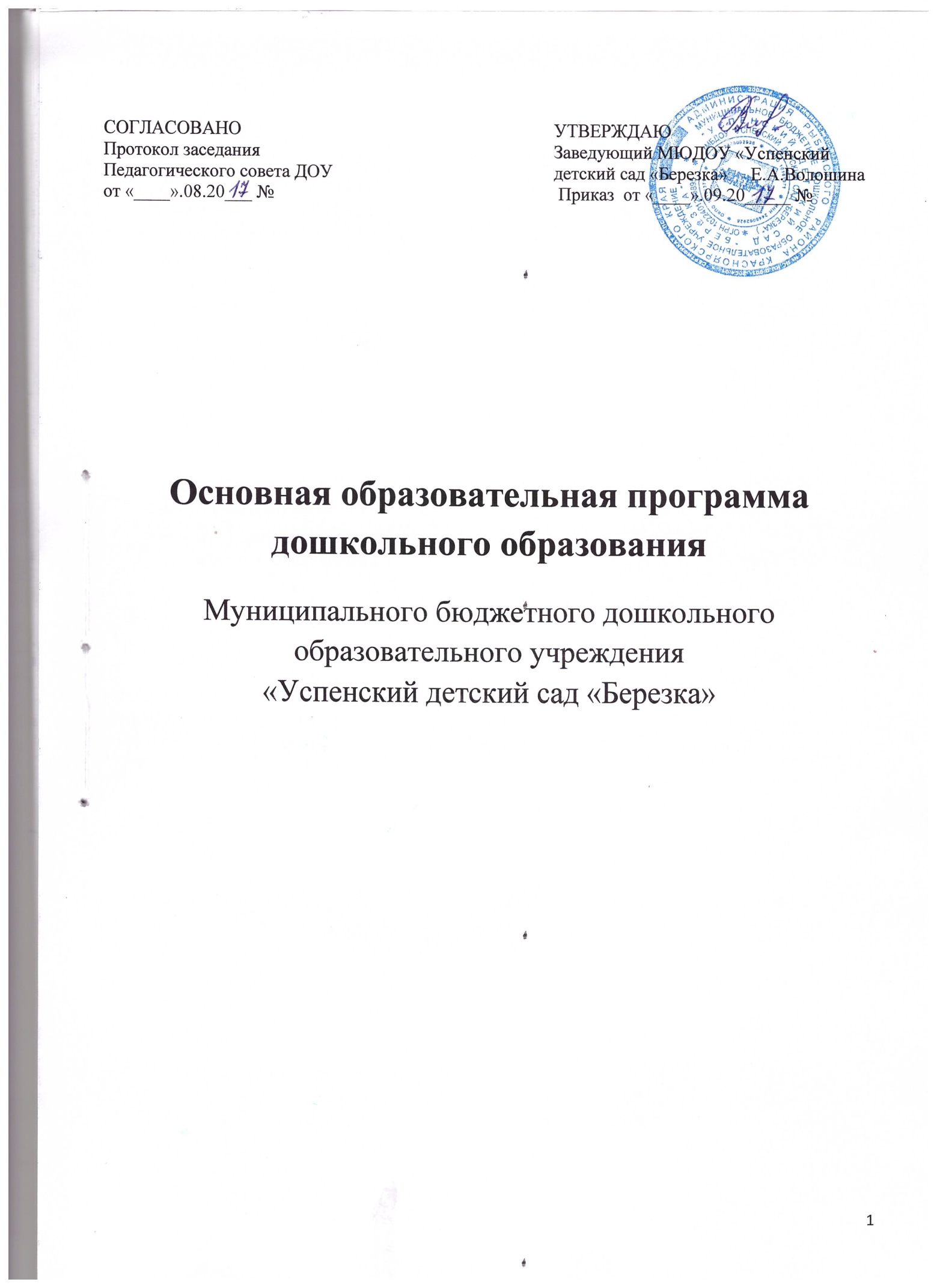 Структура программыI. Целевой раздел1. Пояснительная записка…………………………………………………………………….. . .….. …...31.1. Цели и задачи реализации Программы……………………………………………………..……….31.2. Принципы и подходы к формированию Программы………………………………………………41.3. Значимые для реализации программы характеристики……………………………………………62. Планируемые результаты освоения программ…………………………………………….……........8II. Содержательный раздел1.Описание образовательной деятельности в соответствии с направлениями развития ребенка, представленными в пяти образовательных областях…………………..………………………..……..91.1. Образовательная область «Физическое развитие»……………………………….……………….. 91.2. Образовательная область «Социально-коммуникативное развитие»……………………………141.3. Образовательная область «Речевое развитие»…………………………………………………….231.4. Образовательная область «Познавательное развитие»…………………………………………...281.5. Образовательная область «Художественно-эстетическое развитие»…………………………....322. Описание вариативных форм, способов, методов и средств реализации Программы………..…393. Описание образовательной деятельности по профессиональной коррекции нарушений развития детей………………………………………………………………………..……………………………..404. Особенности образовательной деятельности разных видов культурных практик …………… ..425. Способы и направления поддержки детской инициативы…………………………………… . ...446. Особенности взаимодействия педагогического коллектива с семьями воспитанников………...44III. Организационный раздел1. Материально-техническое обеспечение программы……………...………………………………...462. Обеспеченность методическими материалами и средствами обучения и воспитания……….….463. Режим дня…………………….………………………………………………………………………..504. Особенности традиционных событий, праздников, мероприятий…………………………..……515. Организация развивающей предметно-пространственной среды…………………………………52IV. Дополнительный раздел1. Краткая презентация Программы…………………………………….…………...............................55ЦЕЛЕВОЙ РАЗДЕЛ.Пояснительная записка.Основная образовательная программа дошкольного образования (далее по тексту Программа) Муниципального бюджетного дошкольного образовательного учреждения «Успенский детский сад «Березка»  разработана на основании:Федерального закона от 29.12.2012г. №273-ФЗ «Об образовании в Российской Федерации».Приказа Минобрнауки России от 17.10.2013г. №1155 «Об утверждениифедерального государственного образовательного стандарта дошкольногообразования».Комментариев Минобрнауки России к ФГОС ДО от 28.02.2014г. № 08-249Приказа Минобрнауки России от 30.08.2013г. № 1014 «Об утверждении Порядка организации и осуществления образовательной деятельности по основным общеобразовательным программам – образовательным программам дошкольного образования».Приказа Минобрнауки России от 28.12.2010г. № 2106 «Об утверждении и введении в действие федеральных требований к образовательным учреждениям в части охраны здоровья обучающихся, воспитанников».Письма Минобрнауки России от 07.06.2013г. № ИР-535/07 «О коррекционном и инклюзивном образовании детей».Постановление Главного государственного санитарного врача РФ от 15.05.2013г. «Санитарно-эпидемиологические требования к устройству, содержанию и организации режима работы дошкольных образовательных организации» (СанПиН 2.4.1.3049-13).С учетом примерной общеобразовательной программы дошкольного образования «От рождения до школы» под редакцией Н.Е. Вераксы, Т.А. Комаровой, М.А. Васильевой, в соответствии с требованиями ФГОС ДО.Цели и задачи реализации Программы.Цель обязательной части Программы: развитие личности детей дошкольного возраста в различных видах общения и деятельности с учётом их возрастных, индивидуальных психологических и физиологических особенностейЦель части, формируемой участниками образовательных отношений:формирование представлений о малой Родине и Отечестве, о социокультурных ценностях русского народа, об отечественных традициях и праздниках, народных промыслах, устном и музыкальном творчестве; воспитание чувства национальной гордости, любви к Отечеству, родному селу, своему народу.Задачи обязательной части образовательной Программы:1) охрана и укрепление физического и психического здоровья детей, в том числе ихэмоционального благополучия;2) обеспечение равных возможностей для полноценного развития каждого ребёнка впериод дошкольного детства независимо от места проживания, пола, нации, языка,социального статуса, психофизиологических и других особенностей;3)  обеспечение преемственности целей, задач и содержания образования,реализуемых в рамках образовательных программ различных уровней;4)  создание благоприятных условий развития детей в соответствии с их возрастнымии индивидуальными особенностями и склонностями, развитие способностей итворческого потенциала каждого ребёнка как субъекта отношений с самим собой,другими детьми, взрослыми и миром; объединение обучения и воспитания вцелостный образовательный процесс на основе духовно-нравственных исоциокультурных ценностей и принятых в обществе правил и норм поведения винтересах человека, семьи, общества;5)  объединение обучения и воспитания в целостный образовательный процесс наоснове духовно-нравственных и социокультурных ценностей и принятых вобществе правил и норм поведения в интересах человека, семьи, общества;6)  формирование общей культуры личности детей, в том числе ценностей здоровогообраза жизни, развитие их социальных, нравственных, эстетических,интеллектуальных, физических качеств, инициативности, самостоятельности иответственности ребёнка, формирование предпосылок учебной деятельности;7) обеспечение вариативности и разнообразия содержания Программы иорганизационных форм дошкольного образования, возможности формированияПрограмм различной направленности с учётом образовательных потребностей,способностей и состояния здоровья детей;8)  формирование социокультурной среды, соответствующей возрастным,индивидуальным, психологическим и физиологическим особенностям детей;9)  обеспечение психолого-педагогической поддержки семьи и повышениекомпетентности родителей (законных представителей) в вопросах развития иобразования, охраны и укрепления здоровья детей.Задачи части Программы, формируемой участниками образовательных отношений:1) воспитывать любовь и интерес к малой Родине, родному краю и Отечеству:- формировать у детей представления о родном городе и крае через организациюразличных видов детской деятельности;- развивать творческий потенциал дошкольников на основе знаний и представленийо природе, культуре, искусстве;- формировать толерантное отношение к народам, проживающим в городе и крае;2) развивать социальные, нравственные, эстетические, интеллектуальные, физическиекачества детей, инициативность, самостоятельность и ответственность черезорганизацию дополнительных образовательных услуг и внедрение современныхобразовательных технологий эффективной социализации ребенка.1.2. Принципы и подходы к формированию ПрограммыОбразовательная программа построена с учетом следующих принципов:1) Принцип развивающего образования, в соответствии с которым главной цельюдошкольного образования является развитие ребенка. Содержание программысоответствует основным положениям возрастной психологии и дошкольной педагогики,выстроено по принципу развивающего образования, целью которого является развитиеребенка и обеспечивает единство воспитательных, развивающих и обучающих целей изадач.2) Принцип научной обоснованности и практической применимости. Программасочетает принципы научной обоснованности и практической применимости. Имеетсявозможность реализации программы в массовой практике дошкольного образования;программа предполагает построение образовательного процесса на адекватных возрастуформах работы с детьми. Основной формой работы с детьми и ведущим видом детскойдеятельности является игра.3) Принцип интеграции содержания дошкольного образования в соответствии свозрастными возможностями и особенностями детей, спецификой и возможностямиобразовательных областей. Под интеграцией содержания дошкольного образованияпонимается состояние (или процесс, ведущий к такому состоянию) связанности,взаимопроникновения и взаимодействия отдельных образовательных областей,обеспечивающее целостность образовательного процесса. Таким образом, происходит нетолько интеграция содержания, но и интеграция разнообразных организационных форм, вкоторых в той или иной степени будут интегрироваться и различные виды детской    деятельности в соответствии с возрастными возможностями и особенностями воспитанников, спецификой самих образовательных областей.4) Принцип комплексно-тематического построения образовательного процесса.Необходимость строить образовательный процесс на основе комплексно-тематическогопринципа приближенного к так называемому «событийному» принципу, позволяетсделать жизнь детей в детском саду более интересной, а образовательный процесс –мотивированным. Потому что ребенок, как известно, способен усваиватьобразовательную программу, составленную для него взрослыми, только в том случае, еслиона станет его собственной программой, то есть если она станет для него интересной изначимой. Введение похожих тем в различных возрастных группах обеспечиваетдостижение единства образовательных целей и преемственности в детском развитии напротяжении всего дошкольного возраста, органичное развитие детей в соответствии с ихиндивидуальными возможностями. Реализация комплексно-тематического принципапостроения образовательного процесса фактически невозможна вне взаимосвязи спринципом интеграции.Подходы к формированию Программы:- индивидуально-дифференцированный подход к детям предполагает созданиепедагогами условий для естественного индивидуального полноценного развития личностидетей.В образовательной деятельности уделяется особое внимание организации условий длясамостоятельной деятельности детей по их выбору и интересам.- личностно-ориентированный подход (как признание личности ребёнка высшейсоциальной ценностью, принятие его таким, какой он есть, умение влиять на его развитие,опираясь на совокупность знаний о человеке вообще и конкретном ребёнке в частности).- культурно-исторический подход (обеспечение национальных ценностей и традиций вобразовании, восполнение недостатков духовно-нравственного и эмоциональноговоспитания).деятельностный подход (педагогический процесс представляет собой логическоесочетание разных видов деятельности, соответствующей потребностям ребёнка,включаясь в которые ребёнок не может оставаться пассивным)- культурологический подход к отбору содержания образования (современноенравственное воспитание и развитие гармоничных отношений Человека с самим собой иокружающим Миром).1.3. Значимые для разработки и реализации программы характеристики:Программа обеспечивает разностороннее развитие детей с учетом их возрастных ииндивидуальных особенностей.     Возрастные особенности детей подробно сформулированы в примерной общеобразовательной программе «От рождения до школы» [Н.Е.Вераксы, Т.С. Комаровой, М.А. Васильевой.]- Москва 2015г.     Стр.236Основной структурной единицей дошкольного образовательного учреждения является группа детей дошкольного возраста.В детском саду воспитывается 63 ребенка.Общее количество групп – 3 разновозрастные группы (1-3 года, 3-5 лет, 5-7 лет).Детский сад функционирует 5 дней в неделю с 07.00 до 19.00. Выходные дни: суббота, воскресенье и праздничные дни, установленные действующим законодательством.  В летний период (с июня по август) режим работы детского сада устанавливается по графику, которыйопределяется учредителем, в связи с проведением ремонтных работ.Воспитание и обучение в детском саду носит светский, общедоступный характер иведется на русском языке.В детском саду воспитывается 1 ребёнок с врожденным пороком сердца, 1 ребёнок с выраженной задержкой психо- речевого развития, сопровождающегося эпилепсией (семейная форма обучения). Дети в группу направляются на основании заключения районного ПМПК. Особенности детей с ВПС дошкольного возраста. В дошкольном возрасте ВПС у ребенка проявляется повышенной раздражительностью, капризностью, плаксивостью, беспокойным сном с частыми пробуждениями и ночными кошмарами, неусидчивостью, отвлекаемостью. Реже наблюдается неврозоподобные страхи и ночной энурез. Изменения в интенсивности и характере неврозоподобных нарушений в основном зависит от соматического состояния больных. При ухудшении общего состояния и нарастании гипоксии в начале неврозоподобные нарушения усиливаются, а, затем, по мере развития сердечно - сосудистой недостаточности, ослабевают и постепенно исчезают. В психическом статусе начинают преобладать выраженная астения, вялость и апатия. Клиническое психологическое исследование часто выявляют уже в дошкольном возрасте признаки интеллектуальной недостаточности которые проявляются в основном слабостью памяти, ограниченностью запаса знаний, бедность фантазии, замедленным темпом психических процессов. В конце дошкольного возраста и в школьном возрасте у больных наряду с признаками отставания в физическом развитии, становятся 3 отчетливыми проявления инфантилизма в психической сфере. Особенно личности детей при психофизическом инфантилизме характеризуются такими чертами, как преобладание интересов, свойственных более младшему возрасту, неспособность к занятиям, требующим длительной концентрации внимания (вследствие чего затруднено обучение в школе), отсутствие самостоятельности в поведении. Особенности коррекционно – развивающей работы с ребенком с ВПС:индивидуального и дифференцированного подхода, снижения темпа обучения, структурной простоты содержания знаний и умений, наглядности, от простого к сложномувозврата к уже изученному материалу, многократному повторению действий; развития самостоятельности и активности ребенка. различные формы поощренияДля ребенка с врожденным пороком сердца необходимо: создание режима с максимальным пребыванием на воздухе, посильными физическими упражнениями.Кадровое обеспечение реализуемых образовательных программ.Образовательный процесс в Образовательной организации осуществляют:заведующий, воспитатели, музыкальный руководитель, инструктор по физической культуре.Медицинское сопровождение образовательного процесса обеспечивает медицинская сестра.Согласно штатному расписанию в ДОУ 22,5 штатных единиц. Из них:Педагогические работники – 7 ед.Обслуживающий персонал – 15,5 ед.Руководящие работники – 1 ед.В ДОУ работают 6 педагогов.Из них имеют:- высшее профессиональное образование – 1 чел. 16,7%- среднее профессиональное – 6 чел. 83,3%Имеют квалификационную категорию:- первая - 1 чел. 16,7%- соответствие занимаемой должности – 2 чел. 33,4%.- не имеют категории - 3 чел. 50 %;50% процентов не аттестованных педагогов в МБДОУ в настоящее время - следствие Порядка аттестации педагогических кадров, который устанавливает срок аттестации – через два года работы в данном учреждении, выхода воспитателя из отпуска по уходу за ребенком до 1,5 лет.В учреждении утвержден Перспективный план аттестации педагогических кадров до 2018 года.Имеют стаж педагогической работы:- от 5 до 10 лет – 2 чел. 33 %;- от 10 до 20 лет – 2 чел. 33 %;- более 20 лет – 2 чел. 33 %.В течение 2016-2017 учебного педагоги детского сада постоянно повышали свой профессиональный уровень, посещали методические объединения района, знакомились с опытом работы своих коллег и других дошкольных учреждений, приобретали и изучали новинки методической литературы. Все это в комплексе дает хороший результат в организации педагогической деятельности и улучшении качества образования и воспитания дошкольников. Педагоги стали более тщательно планировать и организовывать образовательную деятельность не только в период организованной образовательной деятельности, но и в течение всего пребывания ребенка в детском саду: через все виды детской деятельности, основной из которых является детская игра, что соответствует ФГОС ДОО.	Прохождение курсовой подготовки педагогами ДОУВесь педагогический коллектив ДОУ имеет специальное образование в областипедагогики, сотрудники имеют удостоверения о повышении квалификации всоответствии с законодательством РФ. В 2015-16 учебном году 4 педагога прошли курсыповышения квалификации ККИПК работников образования. в объёме 72 часов по теме ««Организация образовательной деятельности в контексте ФГОС ДО».Повышение квалификации наравне с воспитателями проходят и младшие воспитатели.Учебно-вспомогательный персонал ДОУ имеет базовое образование не ниже среднегоспециального и курсы повышения квалификации в области «Педагогика».2. Планируемые результаты усвоения программы.В раннем возрасте:ребенок интересуется окружающими предметами и активно действует с ними;эмоционально вовлечен в действия с игрушками и другими предметами, стремитсяпроявлять настойчивость в достижении результата своих действий;использует специфические, культурно фиксированные предметные действия, знаетназначение бытовых предметов (ложки, расчески, карандаша и пр.) и умеет пользоватьсяими. Владеет простейшими навыками самообслуживания; стремится проявлятьсамостоятельность в бытовом и игровом поведении;владеет активной речью, включенной в общение; может обращаться с вопросами ипросьбами, понимает речь взрослых; знает названия окружающих предметов и игрушек;стремится к общению со взрослыми и активно подражает им в движениях и действиях;появляются игры, в которых ребенок воспроизводит действия взрослого;проявляет интерес к сверстникам; наблюдает за их действиями и подражает им;проявляет интерес к стихам, песням и сказкам, рассматриванию картинки, стремитсядвигаться под музыку; эмоционально откликается на различные произведения культуры иискусства;у ребенка развита крупная моторика, он стремится осваивать различные видыдвижения (бег, лазанье, перешагивание и пр.).На этапе завершения дошкольного образования:ребенок овладевает основными культурными способами деятельности, проявляет инициативу и самостоятельность в разных видах деятельности - игре, общении, познавательно исследовательской деятельности, конструировании и др.; способен выбирать себе род занятий, участников по совместной деятельности;ребенок обладает установкой положительного отношения к миру, к разным видамтруда, другим людям и самому себе, обладает чувством собственного достоинства;активно взаимодействует со сверстниками и взрослыми, участвует в совместных играх.Способен договариваться, учитывать интересы и чувства других, сопереживать неудачами радоваться успехам других, адекватно проявляет свои чувства, в том числе чувство верыв себя, старается разрешать конфликты;ребенок обладает развитым воображением, которое реализуется в разных видахдеятельности, и прежде всего в игре; ребенок владеет разными формами и видами игры,различает условную и реальную ситуации, умеет подчиняться разным правилам исоциальным нормам;ребенок достаточно хорошо владеет устной речью, может выражать свои мысли ижелания, может использовать речь для выражения своих мыслей, чувств и желаний,построения речевого высказывания в ситуации общения, может выделять звуки в словах,у ребенка складываются предпосылки грамотности;у ребенка развита крупная и мелкая моторика; он подвижен, вынослив, владеетосновными движениями, может контролировать свои движения и управлять ими;(воспитанник оздоровительной группы проявляет эмоциональный отклик на физическую активность, показывает выразительность моторики, выносливость при физической и умственнойнагрузке);ребенок способен к волевым усилиям, может следовать социальным нормам поведенияи правилам в разных видах деятельности, во взаимоотношениях со взрослыми исверстниками, может соблюдать правила безопасного поведения и личной гигиены;ребенок проявляет любознательность, задает вопросы взрослым и сверстникам,интересуется причинно-следственными связями, пытается самостоятельно придумыватьобъяснения явлениям природы и поступкам людей; склонен наблюдать, экспериментировать. Обладает начальными знаниями о себе, о природном и социальном мире, в котором он живет; знаком с произведениями детской литературы, обладает элементарными представлениями из области живой природы, естествознания, математики, истории и т.п.; ребенок способен к принятию собственных решений, опираясь на свои знания и умения в различных видах деятельности;у ребёнка сформированы первичные представления о малой родине: проявляет интереск жизни родного села, его истории и культуре, архитектуре и достопримечательностям,символике, народным промыслам; имеет представление о традициях, творчестве,трудовых и спортивных достижениях односельчан.СОДЕРЖАТЕЛЬНЫЙ РАЗДЕЛ.1. Описание образовательной деятельности в соответствии с направлениямиразвития ребенка, представленными в пяти образовательных областях1.1 Образовательная область «Физическое развитие»Цель:1) гармоничное физическое развитие;2) формирование интереса и ценностного отношения к занятиям физической культурой;3) формирование основ здорового образа жизни.Задачи:1) Оздоровительные:- охрана жизни и укрепление здоровья, обеспечение нормального функционированиявсех органов и систем организма;- всестороннее физическое совершенствование функций организма;- повышение работоспособности и закаливание.2) Образовательные:- формирование двигательных умений и навыков;- развитие физических качеств;- овладение ребенком элементарными знаниями о своем организме, роли физическихупражнений в его жизни, способах укрепления собственного здоровья.3) Воспитательные- формирование интереса и потребности в занятиях физическими упражнениями;разностороннее гармоничное развитие ребенка (не только физическое, но и умственное,   нравственное, эстетическое, трудовоеНаправления физического развития:1) Приобретение детьми опыта в двигательной деятельности:- связанной с выполнением упражнений;- направленной на развитие таких физических качеств как координация и гибкость;- способствующей правильному формированию опорно - двигательной системы организма, развитию равновесия, координации движений, крупной и мелкой моторики;- связанной с правильным, не наносящим вреда организму, выполнением основных движений (ходьба, бег, мягкие прыжки, повороты в обе стороны).2) Становление целенаправленности и саморегуляции в двигательной сфере.3) Становление ценностей здорового образа жизни, овладение его элементарныминормами и правилами (в питании, двигательном режиме, закаливании, при формировании полезных привычек и др.).Принципы физического развития:1) Дидактические:- систематичность и последовательность;- развивающее обучение;- доступность;- воспитывающее обучение;- учет индивидуальных и возрастных особенностей;- сознательность и активность ребенка;- наглядность.2) Специальные- непрерывность;- последовательность наращивания тренирующих воздействий;- цикличность;- сбалансированность нагрузок.3) Гигиенические:- рациональность чередования деятельности и отдыха;- возрастная адекватность;- оздоровительная направленность всего образовательного процесса;- осуществление личностно- ориентированного обучения и воспитания.Методы физического развития:1) Наглядные:- наглядно-зрительные приемы (показ физических упражнений, использованиенаглядных пособий, имитация, зрительные ориентиры);- наглядно-слуховые приемы (музыка, песни);- тактильно-мышечные приемы (непосредственная помощь воспитателя).2) Словесные:- объяснения, пояснения, указания;- подача команд, распоряжений, сигналов;- вопросы к детям;- образный сюжетный рассказ, беседа;- словесная инструкция.3) Практические:- повторение упражнений без изменения и с изменениями;- проведение упражнений в игровой форме;- проведение упражнений в соревновательной формеТаблица № 1Формы организации работы с детьми по образовательной области «Физическое развитие»Формы взаимодействия с семьями воспитанников в реализации образовательной области «Физическое развитие»1. Создание условий для укрепления здоровья и снижения заболеваемости детей в ДОУ и семье:- Центры физической активности- Закаливающие процедуры,- Оздоровительные мероприятия и т.п.2. Тренинг для родителей по использованию приёмов и методов оздоровления (дыхательная и артикуляционная гимнастика, физические упражнения и т.д.) с целью профилактики заболевания детей.3. Использование интерактивных методов для привлечения внимания родителей к физкультурно-оздоровительной сфере: организация конкурсов, викторин, проектов, развлечений, спортивных праздников и т.п.4. Пропаганда и освещение опыта семейного воспитания по физическому развитию детей и расширения представлений родителей о формах семейного досуга.5. Консультативная, санитарно-просветительская и медико-педагогическая помощь семьям с учётом преобладающих запросов родителей на основе связи ДОУ с медицинскими учреждениями.6. Проведение дней открытых дверей, вечеров вопросов и ответов, совместных развлечений с целью знакомства родителей с формами физкультурно-оздоровительной работы в ДОУ.1.2.Образовательная область «Социально-коммуникативное развитие».Цель: Позитивная социализация детей дошкольного возраста, приобщение детей к социокультурным нормам, традициям семьи, общества и государства.Задачи:1) Присвоение норм и ценностей, принятых в обществе, включая моральные и нравственные ценности.2) Развитие общения и взаимодействия ребёнка со взрослыми и сверстниками.3) Становление самостоятельности, целенаправленности и саморегуляции собственных действий.4) Развитие социального и эмоционального интеллекта, эмоциональной отзывчивости, сопереживания.5) Формирование уважительного отношения и чувства принадлежности к своей семье и к сообществу детей и взрослых в детском саду.6) Формирование позитивных установок к различным видам труда и творчества.7) Формирование основ безопасного поведения в быту, социуме, природе.8) Формирование готовности к совместной деятельности со сверстниками.	Направления:1. Патриотическое воспитание детей дошкольного возраста.2. Формирование основ безопасного поведения в быту, социуме, природе.3. Трудовое воспитание.1-е направление: Патриотическое воспитание.Цель: способствовать воспитанию гуманной, социально активной, самостоятельной,интеллектуально развитой творческой личности, обладающей чувством национальной гордости, любви к Отечеству, родному селу, своему народу.Задачи:1) Заложить основы гражданско-патриотической позиции личности;2) Освоение наиболее значимых российских культурных традиций и традиций родного края, села ; 3) получение и расширение доступных знаний о стране и родном селе: его истории, культуре, географии, традициях, достопримечательностях, народных промыслах, архитектуре, выдающихся земляках, природе и т.д.4) Формирование первичных представлений о малой родине, представлений о традициях жителей села.5) Формирование модели поведения ребенка во взаимоотношениях с другими людьми.Для детей на этапе завершения дошкольного образования характерно:проявление доброжелательного внимания к окружающим, стремление оказать помощь поддержку другому человеку;уважение к достоинству других;стремление к познанию окружающей действительности; решение вопросов о далёком прошлом и будущем, об устройстве мира;бережное отношение к окружающей природе, результатам труда других людей, чужим и своим вещам.проявление интереса к жизни родного села, его истории, символике, дети имеют представление о традициях, творчестве, трудовых и спортивных достижениях односельчан.Основу содержания гражданско- патриотического воспитания составляют общечеловеческие ценности. Из всего спектра общечеловеческих ценностей, имеющих особое значение для содержания и организации воспитательного процесса можно выделить следующие:«Человек» - абсолютная ценность, «мера всех вещей». Сегодня гуманизму возвращается его индивидуальное начало, из средства человек становиться целью. Личность ребенка становится реальной ценностью.«Семья» - первый коллектив ребенка и естественная среда его развития, где закладываются основы будущей личности. Необходимо возрождать в людях чувства чести рода, ответственность за фамилию, перестроить взгляды на роль семьи, ее природное назначение.«Труд» - основа человеческого бытия, «вечное естественное условие человеческой жизни». Приобщение детей к труду всегда было важной частью воспитания. Задача педагога - воспитывать у детей уважение к людям, прославившим свою землю честным трудом.«Культура» - богатство, накопленное человечеством в сфере духовной и материальной жизни людей, высшее проявление творческих сил и способностей человека. Воспитание должно быть культуросообразно. Задача педагога – помочь воспитанникам в овладении духовной культурой своего народа, при этом надо иметь в виду, что одна из главных особенностей русского национального характера - высокая духовность.«Отечество» - единственная уникальная для каждого человека Родина, данная ему судьбой, доставшаяся от его предков. Задача педагога – воспитание уважительного, бережного отношения к истории и традициям своего народа, любви к родному краю, формирование представлений о явлениях общественной жизни, т.е. воспитание патриотических чувств.«Земля» - общий дом человечества. Это земля людей и живой природы. Важно подвести детей к пониманию, что будущее Земли зависит от того, как к ней относятся люди. На данном этапе неоценимо экологическое воспитание, формирование интереса к общечеловеческим проблемам.Таблица №2Компоненты патриотического воспитанияВоспитание чувства патриотизма у дошкольника – процесс сложный и длительный, требующий от педагога большой личной убеждённости и вдохновения. Эта весьма кропотливая работа должна вестись систематически, планомерно во всех группах, в разных видах деятельности и по разным направлениям: воспитание любви к близким, к детскому саду, к родному селу, к своей стране. Содержание образовательной деятельности по данному направлению определяется следующими программами и методиками:Программа «Приобщение к истокам русской народной культуры» О.Л. Князевой, М.Д. Маханевой. С детьми 3-5 лет работа по приобщению детей к истокам русской народной культуры осуществляется в разных формах и видах детской деятельности: фольклорные праздники, досуги, народные игры, экскурсии в Русскую избу, театрализация и др.С детьми 4-8 лет проводится работа по ознакомлению с селом Успенка и Красноярским краем.Таблица №3Примерное содержание образовательной деятельности по ознакомлениюс селом Успенка  и Красноярским краем для детей 4-8 лет2-е направление: Формирование основ безопасности жизнедеятельностиЦели:1) Формирование основ безопасности собственной жизнедеятельности.2) Формирование предпосылок экологического сознания (безопасности окружающего мира)Задачи:1) формирование представлений об опасных для человека и окружающего мира природы ситуациях и способах поведения в них;2) приобщение к правилам безопасного для человека и окружающего мира природы поведения;3) передачу детям знаний о правилах безопасности дорожного движения в качестве пешехода и пассажира транспортного средства;4) формирование осторожного и осмотрительного отношения к потенциально опасным для человека и окружающего мира природы ситуациям.Основные направления работы по ОБЖ- Усвоение дошкольниками первоначальных знаний о правилах безопасного поведения;- Формирование у детей качественно новых двигательных навыков и бдительного восприятия окружающей обстановки;- Развитие у детей способности к предвидению возможной опасности в конкретной меняющейся ситуации и построению адекватного безопасного поведения;Основные принципы работы по воспитанию у детей навыков безопасного поведения- Важно не механическое заучивание детьми правил безопасного поведения, а воспитание у них навыков безопасного поведения в окружающей его обстановке.- Воспитатели и родители не должны ограничиваться словами и показом картинок (хотя это тоже важно). С детьми надо рассматривать и анализировать различные жизненные ситуации, если возможно, проигрывать их в реальной обстановке.- Занятия проводить не только по графику или плану, а использовать каждую возможность (ежедневно), в процессе игр, прогулок и т.д., чтобы помочь детям полностью усвоить правила, обращать внимание детей на ту или иную сторону правил.- Развивать качества ребенка: его координацию, внимание, наблюдательность, реакцию и т.д. Эти качества очень нужны и для безопасного поведения.Примерное содержание работыРебенок и другие люди:- О несовпадении приятной внешности и добрых намерений.- Опасные ситуации контактов с незнакомыми людьми.- Ситуации насильственного поведения со стороны незнакомого взрослого.- Ребенок и другие дети, в том числе подросток.- Если «чужой» приходит в дом.Ребенок и природа:- В природе все взаимосвязано.- Загрязнение окружающей среды.- Бережное отношение к живой природе.- Восстановление окружающей среды.- Ядовитые растения.- Контакты с животными.Ребенок дома:- Прямые запреты и умение правильно обращаться с некоторыми предметами.- Открытое окно, балкон как источник опасности.- Экстремальные ситуации в быту.Ребенок и улица:- Устройство проезжей части.- Дорожные знаки для водителей и пешеходов.- О работе ГИБДД- Правила езды на велосипеде.- Правила поведения в транспорте.- Если ребенок потерялся на улице.3-е направление: Развитие трудовой деятельности.Цель: формирование положительного отношения к труду.Задачи:1) Воспитание в детях уважительного отношения к труженику и результатам его труда, желания подражать ему в своей деятельности, проявлять нравственные качества. (Решение этой задачи должно привести к развитию осознания важности труда для общества).2) Обучение детей трудовым умениям, навыкам организации и планирования своего труда, осуществлению самоконтроля и самооценки. (Решение этой задачи должно привести формированию интереса к овладению новыми навыками, ощущению радости от своих умений, самостоятельности).3) Воспитание нравственно-волевых качеств (настойчивости, целеустремленности, ответственности за результат своей деятельности), привычки к трудовому усилию. (Это должно привести к формированию у детей готовности к труду, развитию самостоятельности).4) Воспитание нравственных мотивов деятельности, побуждающих включаться в труд при необходимости. (Действие этих мотивов должно вызывать у ребенка активное стремление к получению качественного результата, ощущению радости от собственного труда).5) Воспитание гуманного отношения к окружающим: умения и желания включаться в совместный труд со сверстниками, проявлять доброжелательность, активность и инициативу, стремление к качественному выполнению общего дела, осознания себя как члена детского общества.Компоненты трудовой деятельности:1) Планирование и контроль (умение ставить перед собой цель возникает у детей в среднем дошкольном возрасте).2) Оценка достигнутого результата с точки зрения его важности для самого ребенка и для всей группы.3) Мотивы, побуждающие детей к труду:- интерес к процессу действий;- интерес к будущему результату;- интерес к овладению новыми навыками;- соучастие в труде совместно с взрослыми- осознание своих обязанностей;- осознание смысла, общественной важности труда. Чем выше уровень развития трудовойдеятельности, тем выше ее воспитательный потенциал.Своеобразие трудовой деятельности детей:1) «субъективная значимость труда», то есть оценка результата не с точки зрения выполненного объема работы, а с учетом проявления заботливости, настойчивости, затраченных трудовых или волевых усилий.2) связь с игрой, которая проявляется:- в манипулятивных действиях детей, исполняющих роли взрослых;- в продуктивных действиях, составляющих сюжет игры;- во включении игровых действий в трудовой процесс;- в ролевом поведении ребенка, создающего образ труженика.Виды труда:1) Самообслуживание.2) Хозяйственно-бытовой труд.3) Труд в природе.4) Ручной труд.5) Ознакомление с трудом взрослых.Формы организации трудовой деятельности:Поручения:- простые и сложные;- эпизодические и длительные;- коллективные.Дежурства.Коллективный труд.Типы организации труда детей1) Индивидуальный труд.2) Труд рядом.3) Общий труд.4) Совместный труд.Таблица № 4Особенности структуры и формы детской трудовой деятельностиМетоды и приемы трудового воспитания детейI группа методов: формирование нравственных представление, суждений, оценок.1) Решение маленьких логических задач, загадок.2) Приучение к размышлению, логические беседы.3) Беседы на этические темы.4) Чтение художественной литературы.5) Рассматривание иллюстраций.6) Рассказывание и обсуждение картин, иллюстраций.7) Задачи на решение коммуникативных ситуаций.8) Просмотр телепередач, диафильмов, видеофильмов.9) Придумывание сказок.II группа методов: создание у детей практического опыта трудовой деятельности.1) Приучение к положительным формам общественного поведения.2) Показ действий.3) Пример взрослого и детей.4) Целенаправленное наблюдение.5) Организация интересной деятельности (общественно-полезный труд).6) Разыгрывание коммуникативных ситуаций.7) Создание контрольных педагогических ситуаций.Таблица № 5	Формы работы с детьми по образовательной области «Социально-коммуникативное развитие»Формы взаимодействия с семьями воспитанников в реализации образовательной области «Социально-коммуникативное развитие»1. Проведение тренингов с родителями: способы решения нестандартных ситуаций с целью повышения компетенции в вопросах воспитания.2. Организация совместных мероприятий по благоустройству территории детского сада и созданию комфортных условий в группах.3. Организация совместных с родителями прогулок и экскурсий по городу и его окрестностям, создание тематических альбомов, видеофильмов.4. Консультативные часы для родителей по вопросам предупреждения использования методов, унижающих достоинство ребёнка, повышению правовой культуры родителей5. Организация фотовыставок, оформление фотоальбомов, выпуск газет «Я и моя семья»,«Моя родословная», «Мои любимые дела», «Моё настроение».6. Привлечение родителей к участию в детских праздниках (разработка идей, подготовка атрибутов, ролевое участие).1.3.Образовательная область «Речевое развитие»Цель: Формирование устной речи и навыков речевого общения с окружающими на основе овладения литературным языком своего народа.Задачи:1) Овладение речью как средством общения и культуры.2) Обогащение активного словаря.3) Развитие связной, грамматически правильной диалоговой и монологической речи.4) Развитие речевого творчества.5) Знакомство с книжной культурой, детской литературой, понимание на слух текстов различных жанров детской литературы.6) Формирование звуковой аналитико-синтетической активности как предпосылки обучения грамоте.7) Развитие звуковой и интонационной культуры речи, фонематического слуха.Принципы развития речи.1) Принцип взаимосвязи сенсорного, умственного и речевого развития.2) Принцип коммуникативно-деятельного подхода к развитию речи.3) Принцип развития языкового чутья.4) Принцип формирования элементарного сознания явлений языка.5) Принцип взаимосвязи работы над различными сторонами речи.6) Принцип обогащения мотивации речевой деятельности.7) Принцип обогащения активной языковой практикиОсновные направления работы по развитию речи детей в ДОУ.1) Развитие словаря: освоение значений слов и их уместное употребление в соответствии с контекстом высказывания, с ситуацией, в которой происходит общение.2) Воспитание звуковой культуры речи: развитие восприятия звуков родной речи и произношения.3) Формирование грамматического строя:- морфология (изменение слов по родам, числам, падежам);- синтаксис (освоение различных типов словосочетаний и предложений);- словообразование.4) Развитие связной речи:- диалогическая (разговорная) речь;- монологическая речь (рассказывание).5) Формирование элементарного осознания явлений языка и речи: различение звука и слова, нахождение места звука в слове.6) Воспитание любви и интереса к художественному слову.Методы развития речи:1) Наглядные:- непосредственное наблюдение и его разновидности (наблюдение в природе, экскурсии);- опосредованное наблюдение (изобразительная наглядность: рассматривание игрушек, картин, рассказывание по игрушкам и картинам.).2) Словесные:- чтение и рассказывание художественных произведений;- заучивание наизусть;- пересказ;- общая беседа;- рассказывание без опоры на наглядный материал.3) Практические:- дидактические игры;- игры-драматизации, инсценировки,- дидактические упражнения, пластические этюды, хороводные игры.Средства развития речи:1) Общение взрослых и детей.2) Культурная языковая среда.3) Обучение родной речи в организованной деятельности.4) Художественная литература.5) Изобразительное искусство, музыка, театр.6) Образовательная деятельность по другим разделам программы.Воспитание любви и интереса к художественному слову, знакомство детей схудожественной литературой.Цель: Формирование интереса и потребности в чтении (восприятии книг).Задачи:1) Вызывать интерес к художественной литературе как средству познания, приобщения к словесному искусству, воспитания культуры чувств и переживаний;2) Приобщение к словесному искусству, в том числе развитие художественного восприятия и эстетического вкуса;3) Формировать и совершенствовать связную речь, поощрять собственное словесное творчество через прототипы, данные в художественном тексте;4) Развитие литературной речиФормы работы:1) Чтение литературного произведения.2) Рассказ литературного произведения.3) Беседа о прочитанном произведении.4) Обсуждение литературного произведения.5) Инсценирование литературного произведения. Театрализованная игра.6) Игра на основе сюжета литературного произведения.7) Продуктивная деятельность по мотивам прочитанного.8) Сочинение по мотивам прочитанного.9) Ситуативная беседа по мотивам прочитанного.	Основные принципы организации работы по воспитанию у детей интереса кхудожественному слову1) Ежедневное чтение детям вслух является обязательным и рассматривается как традиция.2) В отборе художественных текстов учитываются предпочтения педагогов и особенности детей, а также способность книги конкурировать с видеотехникой не только на уровне содержания, но и на уровне зрительного ряда.3) Создание по поводу художественной литературы детско-родительских проектов с включением различных видов деятельности: игровой, продуктивной, коммуникативной, познавательно-исследовательской, в ходе чего создаются целостные продукты в виде книг самоделок, выставок изобразительного творчества, макетов, плакатов, карт и схем, сценариев викторин, досугов, детско-родительских праздников и др.4) Отказ от обучающих занятий по ознакомлению с художественной литературой в пользу свободного непринудительного чтения.Таблица № 6	Формы работы с детьми по образовательной области «Речевое развитие»Формы взаимодействия с семьями воспитанников в реализации Образовательной области «Речевое развитие»1. Посещение учреждений культуры при участии родителей (библиотека, музей, Дом культуры) с целью расширения представлений об окружающем мире и обогащения словаря детей, формирования адекватных форм поведения в общественных местах, воспитания положительных эмоций и эстетических чувств.2. Организация партнёрской деятельности детей и взрослых по выпуску семейных газет и журналов, мини-книжек с целью обогащения коммуникативного опыта дошкольников; создания продуктов творческой художественно-речевой деятельности (тематические альбомы с рассказами и т.п.) с целью развития речевых способностей и воображения.3. Совместные досуги, праздники, литературные вечера на основе взаимодействия родителей и детей («Покровские посиделки», «Времена года», «Мамочка любимая» и т.п.).4. Совместные проекты («Мы за здоровый образ жизни!» и др.). Совместные наблюдения явлений природы, общественной жизни с оформлением плакатов, которые становятся достоянием группы. Помощь родителей ребёнку в подготовке рассказа по наглядным материалам.5. Создание в группе тематических выставок при участии родителей: «Дары осени», «История вещей», «Родной край», «Профессии наших родителей», «Транспорт» и др. с целью расширения кругозора и обогащения словаря дошкольников.6. Совместная работа родителей, ребёнка и педагога по созданию портфолио «Мои достижения»,  по подготовке тематических бесед: «Игры из детства моих родителей», «Скоро Новый год», «С кем я дружу» и т.п.7. Совместное формирование групповой библиотеки для детей (познавательная и художественная литература, энциклопедии), оформление тематических выставок детских книг при участии семьи.1.4 Образовательная область «Познавательное развитие»Цель: развитие познавательных интересов и познавательных способностей детей, которые можно подразделить на сенсорные, интеллектуально-познавательные и интеллектуально-творческие.Задачи:1) Развитие интересов детей, любознательности и познавательной мотивации.2) Формирование познавательных действий, становление сознания.3) Развитие воображения и творческой активности.4) Формирование первичных представлений о себе, других людях, объектах окружающего мира, о свойствах и отношениях объектов окружающего мира (форме, цвете, размере, материале, звучании, ритме, темпе, количестве, числе, части и целом, пространстве и времени, движении и покое, причинах и следствиях и др.).5) Формирование первичных представлений о планете Земля как общем Доме людей, об особенностях её природы, многообразии стран и народов.Развитие элементарных математических представленийЦель: интеллектуальное развитие детей, формирование приемов умственной деятельности, творческого и вариативного мышления на основе овладения детьми количественными отношениями предметов и явлений окружающего мира.	Развивающие задачи РЭМП1) Формировать представление о числе.2) Формировать геометрические представления.3) Формировать представление о преобразованиях (временные представления, представления об изменении количества, об арифметических действиях).4) Развивать сенсорные возможности.5) Формировать навыки выражения количества через число (формирование навыков счета и измерения различных величин).6) Развивать логическое мышление (формирование представлений о порядке и закономерности, об операциях классификации и сериации, знакомство с элементами логики высказываний) навыков счета и измерения различных величин.7) Развивать абстрактное воображение, образную память, ассоциативное мышление, мышление по аналогии 8) Предпосылки творческого продуктивного мышления.Принципы организации работы по развитию элементарных математических представлений1) Формирование математических представлений на основе перцептивных (ручных) действий детей, накопления чувственного опыта и его осмысления2) Использование разнообразного и разнопланового дидактического материала, позволяющего обобщить понятия «число», «множество», «форма»3) Стимулирование активной речевой деятельности детей, речевое сопровождение перцептивных действий4) Возможность сочетания самостоятельной деятельности детей и их разнообразного взаимодействия при освоении математических понятий.Формы работы по развитию элементарных математических представлений1) Обучение в повседневных бытовых ситуациях (мл. группы).2) Демонстрационные опыты (мл. группы).3) Сенсорные праздники на основе народного календаря (мл. группы).4) Театрализация с математическим содержанием – на этапе объяснения или повторения и закрепления (средняя и старшая группы).5) Коллективное занятие при условии свободы участия в нем (средняя и старшая группы).6) Занятие с четкими правилами, обязательное для всех, фиксированной продолжительности (подготовительная группа, на основе соглашения с детьми).	7) Свободные беседы гуманитарной направленности по истории математики, о прикладных аспектах математики (мл. группы).8) Самостоятельная деятельность в развивающей среде (все возрастные группы).Детское экспериментирование.Экспериментирование как методическая система познавательного развития дошкольников:1. Наблюдения – целенаправленный процесс, в результате которого ребенок должен сам получать знания2. Опыты:-демонстрационный (показ воспитателя) и лабораторные (дети вместе с воспитателем, с его помощью)- кратковременные и долгосрочные- опыт-доказательство и опыт-исследование3.Поисковая деятельность как нахождение способа действияРебенок и мир природы. Природа – общий ДомСодержание образования:Живая природа – человек, животные, растения, грибы.Неживая природа – воздух, вода, почва.Законы общего Дома природы:Все живые организмы имеют равное право на жизньВ природе всё взаимосвязаноВ природе ничто никуда не исчезает, а переходит из одного состояния в другое.Методы ознакомления дошкольников с Природой:1. наглядные (наблюдения, рассматривание картин, иллюстраций, демонстрация фильмов);2. практические (игра, элементарные индивидуальные поручения, коллективный труд, труд в природе, опыты);3.слорвесные (рассказ, беседа, чтение).Ребёнок в мире социальных отношений.Задачи ознакомления дошкольников с социальным миром:1) Сформировать у ребенка представление о себе как о представителе человеческого рода.2) Сформировать у ребенка представлений о людях, живущих на Земле, об их чувствах, поступках, правах и обязанностях; о разнообразной деятельности людей.3) На основе познания развивать творческую, свободную личность, обладающую чувством собственного достоинства и уважением к людям.Триединая функция знаний о социальном мире:Знания должны нести информацию (информативность знаний).Знания должны вызывать эмоции, чувства, отношения (эмоциогенность знаний).Знания должны побуждать к деятельности, поступкам (побудительность).Формы организации образовательной деятельности:- Познавательные эвристические беседы.- Чтение художественной литературы.- Изобразительная и конструктивная деятельность.- Экспериментирование и опыты.- Музыка.- Игры (сюжетно-ролевые, драматизации, подвижные).- Наблюдения.- Трудовая деятельность.- Праздники и развлечения.- Индивидуальные беседы.- Проекты.Методы, позволяющие педагогу наиболее эффективно проводить работу поознакомлению детей с социальным миром:1. методы, повышающие познавательную активность (элементарный анализ, сравнение по контрасту, подобию и сходству, группировка и классификация, моделирование и конструирование, ответы на вопросы детей, приучение к самостоятельному поиску ответов на вопросы);2. методы, вызывающие эмоциональную активность (воображаемая ситуация, придумывание сказок, игра-драматизация, сюрпризные моменты и элементы невозможного, юмор и шутка, сочетание разных средств в одном занятии);3. методы, способствующие взаимосвязи различных видов деятельности (приём предложения и обучения способу связи различных видов деятельности, перспективное планирование, перспектива, направленная на последующую деятельность, беседа);4. методы уточнения и коррекции детских представлений (повторение, наблюдение, экспериментирование, создание проблемных ситуаций, беседа).Таблица № 7Формы работы с детьми по образовательной области «Познавательное развитие»Формы взаимодействия с семьями воспитанников в реализации Образовательной области «Познавательное развитие»1. Посещение учреждений культуры при участии родителей (библиотека, Музей, Дом культуры и др.) с целью расширения представлений об окружающем мире, формирования адекватных форм поведения в общественных местах, воспитания положительных эмоций и эстетических чувств; экскурсии по городу с целью знакомства с историей родного села.2. Совместные наблюдения явлений природы, общественной жизни с оформлением тематических выставок, плакатов: «Дары природы», «Родной край», «Наше село».3. Совместная работа над созданием семейных альбомов «Моя семья», «Семья и спорт», «Как мы отдыхаем»,  с целью формирования у детей умения самостоятельно занять себя и содержательно организовать досуг.5. Совместная работа родителей, ребёнка и педагога по созданию портфолио: «Мои интересы», «Мои достижения» и др.; по подготовке тематических бесед «Мои любимые игрушки», «Игры из детства моих родителей» и т.п.;6. Выставки продуктов детской и детско-взрослой деятельности (рисунки, поделки, рассказы, проекты и т.п.).Образовательная область «Художественно-эстетическое развитие»Цель: Достижение целей формирования интереса к эстетической стороне окружающей действительности, удовлетворение потребности детей в самовыражении.Задачи:1) Развитие предпосылок ценностно-смыслового восприятия и понимания произведений искусства (словесного, музыкального, изобразительного), мира природы.2) Становление эстетического отношения к окружающему миру.3) Формирование элементарных представлений о видах искусства.4) Восприятие музыки, художественной литературы, фольклора.5) Стимулирование сопереживания персонажам художественных произведений 6) Реализация самостоятельной творческой деятельности детей (изобразительной, конструктивно-модельной, музыкальной и др.).Задачи художественно-эстетического развития в младшем дошкольном возрасте:1) Эстетическое восприятие мира природы:Побуждать детей наблюдать за окружающей живой природой,всматриваться, замечать красоту природы.Обогащать яркими впечатлениями от разнообразия красоты природы.Воспитывать эмоциональный отклик на окружающую природу.Воспитывать любовь ко всему живому, умение любоваться, видеть красотувокруг себя.2) Эстетическое восприятие социального мира:Дать детям представление о том, что все люди трудятся.Воспитывать интерес, уважение к труду, людям труда. Воспитывать бережное отношение к окружающему предметному миру. Формировать интерес к окружающим предметам.Уметь обследовать их, осуществлять простейший сенсорный анализ, выделять ярко выраженные свойства, качества предмета.Различать эмоциональное состояние людей. Воспитывать чувство симпатии к другим детям.3) Художественное восприятие произведений искусства:Развивать эстетические чувства, художественное восприятие ребенка.Воспитывать эмоциональный отклик на произведения искусства.Учить замечать яркость цветовых образов изобразительного и прикладногоискусства.Учить выделять средства выразительности в произведениях искусства.Дать элементарные представления об архитектуре.Учить делиться своими впечатлениями со взрослыми, сверстниками.Формировать эмоционально-эстетическое отношение ребенка к народнойкультуре.4) Художественно-изобразительная деятельность:Развивать интерес детей к изобразительной деятельности, к образному отражению увиденного, услышанного, прочувствованного;упражнять в передаче своего отношения к изображаемому, выделять главное впредмете и его признаки, настроение;Учить создавать образ из округлых форм и цветовых пятен.Учить гармонично располагать предметы на плоскости листа.Развивать воображение, творческие способности.Учить видеть средства выразительности в произведениях искусства (цвет, ритм,объем).Знакомить с разнообразием изобразительных материалов.Задачи художественно-эстетического развития в старшем дошкольном возрасте1) Эстетическое восприятие мира природы:Развивать интерес, желание и умение наблюдать за живой и неживой природойВоспитывать эмоциональный отклик на красоту природы, любовь кприроде, основы экологической культурыПодводить к умению одухотворять природу, представлять себя в ролиживотного, растения, передавать его облик, характер, настроение2) Эстетическое восприятие социального мира:Дать детям представление о труде взрослых, о профессиях.Воспитывать интерес, уважение к людям, которые трудятся на благо других людей.Воспитывать предметное отношение к предметам рукотворного мира.Формировать знания о Родине, о Москве, как столице.Знакомить с ближайшим окружением, учить любоваться красотой окружающихпредметов.Учить выделять особенности строения предметов, их свойства и качества, назначение.Знакомить с изменениями, происходящими в окружающем мире.Развивать эмоциональный отклик на человеческие взаимоотношения, поступки.3) Художественное восприятие произведений искусстваРазвивать эстетическое восприятие, умение понимать содержание произведений искусства, всматриваться в картину, сравнивать произведения, проявляя к ним устойчивый интерес.Развивать эмоционально-эстетическую отзывчивость на произведенияискусства.Учить выделять средства выразительности в произведениях искусства.Воспитывать эмоциональный отклик на отраженные в произведениях искусствапоступки, события, соотносить со своими представлениями о красивом, радостном, печальном и т.д.Развивать представления детей об архитектуре.Формировать чувство цвета, его гармонии, симметрии, формы, ритма.Знакомить с произведениями искусства, знать, для чего создаются красивые вещи.Содействовать эмоциональному общению.4) Художественно-изобразительная деятельностьРазвивать устойчивый интерес детей к разным видам изобразительной деятельности.Развивать эстетические чувства.Учить создавать художественный образ.Учить отражать свои впечатления от окружающего мира в продуктивной деятельности, придумывать, фантазировать, экспериментировать.Учить изображать себя в общении с близкими, животными, растениями, отражать общественные события.Развивать художественное творчество детей.Учить передавать животных, человека в движении.Учить использовать в изодеятельности разнообразные изобразительные материалы.Художественно-изобразительная деятельностьПринципы, обусловленные особенностями художественно-эстетической деятельности:1) Эстетизация предметно-развивающей среды и быта в целом.2) Культурное обогащение (амплификации) содержания изобразительной деятельности, в соответствии с особенностями познавательного развития детей разных возрастов.3) Взаимосвязь продуктивной деятельности с другими видами детской активности.4) Интеграция различных видов изобразительного искусства и художественной деятельности.5) Эстетический ориентир на общечеловеческие ценности (воспитание человека думающего, чувствующего, созидающего, рефлектирующего).6) Обогащение сенсорно-чувственного опыта.7) Организация тематического пространства (информационного поля) - основы для развития образных представлений;8) Взаимосвязь обобщённых представлений и обобщённых способов действий, направленных на создание выразительного художественного образа.9) Естественная радость (радость эстетического восприятия, чувствования и деяния, сохранение непосредственности эстетических реакций, эмоциональной открытости).Педагогические условия, необходимые для эффективного художественного развития детей дошкольного возраста:1) Формирование эстетического отношения и художественных способностей в активной творческой деятельности детей.2) Создание развивающей среды для занятий по рисованию, лепке, аппликации, художественному труду и самостоятельного детского творчества.3) Ознакомление детей с основами изобразительного и народного декоративно прикладного искусства в среде музея и дошкольного образовательногоучреждения.Модель эстетического отношения к окружающему миру:1) Способность эмоционального переживания.2) Способность к активному усвоению художественного опыта (эстетической апперцепции), к самостоятельной творческой деятельности, к саморазвитию и экспериментированию (поисковым действиям).3) Специфические художественные и творческие способности (восприятие, исполнительство и творчество).Методы эстетического воспитания:1) Метод пробуждения ярких эстетических эмоций и переживаний с целью овладения даром сопереживания.2) Метод побуждения к сопереживанию, эмоциональной отзывчивости на прекрасное в окружающем мире.3) Метод эстетического убеждения 4) Метод сенсорного насыщения (без сенсорной основы немыслимо приобщение детей к художественной культуре).5) Метод эстетического выбора, направленный на формирование эстетического вкуса; метод разнообразной художественной практики.6) Метод сотворчества (с педагогом, народным мастером, художником, сверстниками).7) Метод нетривиальных (необыденных) творческих ситуаций, пробуждающихинтерес к художественной деятельности.8) Метод эвристических и поисковых ситуаций.Принципы интегрированного подхода в художественном воспитании дошкольников:1) В основе лежит понятие полихудожественного развития. Все искусства выступают как явления жизни в целом. Каждый ребенок может успешно продвигаться в каждом из видов художественной деятельности и творчества.2) Искусство взаимодействует даже в том случае, если педагог об этом не знает или не хочет с этим считаться. Цвет, звук, пространство, движение, форма тесно связаны между собой, взаимозаменяемы. Они являются разным выражением тех же духовных явлений и качеств мира. В интегрированном подходе важно учитывать внутренние, образные, духовные связи искусств на уровне творческого процесса. Это нужно отличать от привычных межпредметных связей или взаимного иллюстрирования одного искусства примерами другого - по их сюжету и содержанию.3) Интегрированный подход предполагает учет географических, исторических, культурогенных факторов сознания произведений искусства в едином потоке культуры. Искусства развивались неравномерно, причем у некоторых народов в определенные исторические периоды некоторые искусства либо преобладали, либо просто отсутствовали.4) Учет региональных, национально-исторических художественных традиций, связанных с местностью, материальными объектами, духовной устремленностью народа. Связи региональной и мировой художественных культур.5) Связи искусства с науками в едином поле творческих проявлений человечества там, где они питаются достижениями друг друга, нередко совмещаясь в одном лице.Детское конструированиеВиды детского конструирования:1) Из строительного материала.2) Из бумаги.3) Из природного материала.4) Из промышленных отходов.5) Из деталей конструкторов.6) Из крупно - габаритных модулей.7) Практическое и компьютерное.Формы организации обучения конструированию:1) Конструирование по модели.2) Конструирование по условиям.3) Конструирование по образцу.4) Конструирование по замыслу.5) Конструирование по теме.6) Каркасное конструирование.7) Конструирование по чертежам и схемам.Взаимосвязь конструирования и игры:- Ранний возраст: конструирование слито с игрой.Младший дошкольный возраст: игра становится побудителем к конструированию, которое начинает приобретать для детей самостоятельное значение.- Старший дошкольный возраст: сформированная способность к полноценному конструированию стимулирует развитие сюжетной линии игры и само, порой, приобретает сюжетный характер, когда создается несколько конструкций, объединенных общим сюжетом.Музыкальное развитие.Основные цели: развитие музыкальности детей и их способности эмоционально воспринимать музыку.Задачи:1) Развитие музыкально-художественной деятельности.2) Приобщение к музыкальному искусству.3) Развитие воображения и творческой активности.Направления образовательной работы:1) Слушание.2) Пение.3) Музыкально-ритмические движения.4) Игра на детских музыкальных инструментах.5) Развитие детского творчества (песенного, музыкально-игрового, танцевального).Методы музыкального развития:1) Наглядный: сопровождение музыкального ряда изобразительным, показ движений. 2) Словесный: беседы о различных музыкальных жанрах.3) Словесно-слуховой: пение.4) Слуховой: слушание музыки.5) Игровой: музыкальные игры.6) Практический: разучивание песен, танцев, воспроизведение мелодий.Содержание работы: «Слушание»:- ознакомление с музыкальными произведениями, их запоминание, накопление музыкальных впечатлений;- развитие музыкальных способностей и навыков культурного слушания музыки;- развитие способности различать характер песен, инструментальных пьес, средств их выразительности; формирование музыкального вкуса;- развитие способности эмоционально воспринимать музыку.Содержание работы: «Пение»- формирование у детей певческих умений и навыков;- обучение детей исполнению песен на занятиях и в быту, с помощью воспитателя и самостоятельно, с сопровождением и без сопровождения инструмента;- развитие музыкального слуха, т.е. различение интонационно точного и неточного пения, звуков по высоте, длительности, слушание себя при пении и исправление своих ошибок;- развитие певческого голоса, укрепление и расширение его диапазона.Содержание раздела «Музыкально-ритмические движения»- развитие музыкального восприятия, музыкально-ритмического чувства и в связи с этим ритмичности движений;- обучение детей согласованию движений с характером музыкального произведения, наиболее яркими средствами музыкальной выразительности, развитие пространственных и временных ориентировок;- обучение детей музыкально-ритмическим умениям и навыкам через игры, пляски иупражнения;- развитие художественно-творческих способностей.Содержание работы: «Игра на детских музыкальных инструментах»- совершенствование эстетического восприятия и чувства ребенка;- становление и развитие волевых качеств: выдержка, настойчивость, целеустремленность, усидчивость;- развитие сосредоточенности, памяти, фантазии, творческих способностей, музыкального вкуса;- знакомство с детскими музыкальными инструментами и обучение детей игре на них;- развитие координации музыкального мышления и двигательных функций организма.Содержание работы: «Творчество»: песенное, музыкально-игровое, танцевальное; импровизация на детских музыкальных инструментах- развивать способность творческого воображения при восприятии музыки; самостоятельно поставленной задачи, к поискам форм для воплощения своего замысла;- развивать способность к песенному, музыкально-игровому, танцевальному творчеству, к импровизации на инструментах.Таблица №8Формы работы с детьми по образовательной области«Художественно-эстетическое развитие»Формы взаимодействия с семьями воспитанников в реализации образовательной области «Художественно-эстетическое развитие»1. Организация и проведение конкурсов и выставок детского творчества и совместных тематических выставок творческих работ детей и родителей.2. Организация тематических консультаций, папок-передвижек, раскладушек по разнымнаправлениям художественно-эстетического воспитания ребёнка («Как познакомить детей с произведениями художественной литературы», «Как создать дома условия для развития художественных особенностей детей», «Развитие личности дошкольника средствами искусства» и др.).3. Организация мероприятий, направленных на распространение семейного опыта художественно-эстетического воспитания ребёнка («Круглый стол», мастер-класс), средства массовой информации, альбомы семейного воспитания и др.4. Встречи с родителями в «Художественной гостиной», «Поэтической гостиной», совместные посиделки в «Русской избе».Цель: знакомство с основными направлениями художественно-эстетического развитиядетей, приобщение к истокам русской культуры.5. Участие родителей и детей в театрализованной деятельности, совместная постановкаспектаклей, создание декораций и костюмов.6. Проведение праздников, досугов, литературных и музыкальных вечеров с привлечением родителей.7. Создание семейных клубов по интересам (разные виды прикладного искусства).2. Описание вариативных форм, способов, методов и средств реализации Программы.В образовательном процессе дошкольного учреждения используются вариативные формы, способы, методы и средства реализации Программы, способствующие развитию у ребёнка способностей моделировать в своём сознании целостную картину мира и основ культурного познания окружающего мира, обеспечить эмоциональное благополучнее ребёнка в образовательном процессе.Технологии исследовательской деятельностиМетоды организации исследовательской деятельности характеризуются тем, что ребёноксамостоятельно открывает новые знания в результате собственной исследовательской творческой деятельности., которую педагоги организуют во всех формах организации образовательной деятельности, проводимой во всех режимных процессах, в совместной деятельности воспитателя с детьми и самостоятельной деятельности детей в реализации всех образовательных областей с помощью таких приёмов, как : - изложение различных точек зрения на один и тот же вопрос; предложение детям рассмотреть явление с различных позиций;- побуждение детей к сравнению, обобщению, выводам, сопоставлению фактов;- постановка проблемных задач и т.д.Технологии проектной деятельностиПроектный метод как одно из средств реализации личностно-ориентированного подхода вработе с дошкольниками, помогает в решении образовательных задач в совместной со взрослыми и в самостоятельной деятельности детей в интегрированном решении задач различных образовательных областей, в обеспечении индивидуализации образования за счёт использования разноуровневых заданий; способствует развитию инициативы, самостоятельности и творчества удетей.Проектная деятельность в нашем учреждении организована:- с детьми трех с половиной лет (2-я младшая группа). На этом этапе дети участвуют впроекте «на вторых ролях», выполняют действия по прямому предложению взрослого или путем подражания ему, что не противоречит природе маленького ребенка;- с детьми пяти-шести лет, которые уже имеют опыт разнообразной совместной деятельности. В этом возрасте дети принимают проблему, уточняют цель, способны выбрать необходимые средства для достижения результата деятельности. Они не только проявляют готовность участвовать в проектах, предложенных взрослым, но и самостоятельно находят проблемы, являющиеся отправной точкой творческих, исследовательских, опытно-ориентировочных проектов.- с детьми шести-семи лет, педагог создаёт условия для самостоятельного определениядетьми цели и содержания предстоящей деятельности, выбора способов работы над проектом и возможности организовать ее последовательность, развивает и поддерживает творческую активность детей.	Информационно – коммуникационные технологииВ организации образовательного процесса применяются информационно-коммуникационные технологии с использованием мультимедийных презентаций, клипов, видеофильмов, которые дают возможность педагогу выстроить обучение с использованием современных средств обучения, что позволяет детям в ходе образовательной деятельности не просто получить какую-то информацию, а выработать определенный навык работы с ней и получить конечный продукт.Технологии, обеспечивающие эмоционально-личностное развитие ребёнка вобразовательном процессеВ ДОУ осуществляется психолого-педагогическое сопровождение детей в образовательном процессе в форме профилактических и коррекционно-развивающих мероприятий с детьми:Адаптационные мероприятия в группах раннего возраста по методике А.С. Роньжиной «Занятия психолога с детьми 2-4 лет в период адаптации к дошкольному учреждению»Развитие эмоциональной сферы ребёнка младшего дошкольного возраста по методике О.Хухлаевой «Психологическое здоровье дошкольников»Развитие познавательной сферы при подготовке детей к школьному обучениюпо методике А.В. Фоминой «Сенсорное развитие», авторской методики Л.В.Кравченко «Будь внимателен».Используется программа психологических занятий «Цветик-семицветик» Н.Ю.Куражева, Н.В. Вараева.3. Описание образовательной деятельности по профессиональной коррекциинарушений развития детей.Образовательная деятельность по коррекции нарушений развития речи у детей.Цель коррекционной работы: коррекция устной речи у старших дошкольников с ОНР.Задачи:- своевременное выявление нарушений развития речи воспитанников;- развитие фонематического восприятия, фонематического анализа и синтеза;- развитие лексико-грамматических навыков и связной речи;- развитие мелкой моторики и подготовка руки к письмуОжидаемые результаты: на этапе завершения дошкольного образования дети с ОНР способны:- фонетически правильно оформлять звуковую сторону речи;- правильно передавать слоговую структуру слов, используемых в самостоятельной речи;- пользоваться в речи простыми распространенными и сложными предложениями, владеть навыками объединения их в рассказ;- владеть элементарными навыками пересказа;- владеть навыками диалогической речи;- владеть навыками словообразования;- грамматически правильно оформлять самостоятельную речь в соответствии с нормами языка;- использовать в спонтанном общении слова различных лексико-грамматических категорий (существительных, глаголов, прилагательных, местоимений и т.д.);-владеть элементами грамоты: навыками чтения и печатания некоторых букв, слогов, слов и коротких предложений в пределах программы. В дальнейшем осуществляется совершенствование всех компонентов языковой системы.Основные направления развития детей с ОВЗ.Образовательная область «Физическое развитие»Цель: совершенствование функций формирующегося организма, развитие двигательныхнавыков, тонкой ручной моторики, зрительно-пространственной координации.Задачи:развитие речи посредством движения;формирование полноценных двигательных навыков, коррекция особенностеймоторного развития детей;овладение тонко координированными и специализированными движениями рук;управление эмоциональной сферой ребёнка, развитие морально-волевых качествличности, формирующихся в процессе специальных двигательных игр.Образовательная область «Социально-коммуникативное развитие»Цель: обеспечение оптимального вхождения детей с ОВЗ в общественную жизнь. Задачи:Формирование знаний, умений навыков связанных с жизнью человека в обществе:- общественный транспорт;- правила безопасности дорожного движения;- домашняя аптечка;- бытовые электроприборы;- поведение в общественных местах;- сведения о предметах или явлениях, представляющих опасность для человека (огонь, ядовитые вещества, травматизм).Образовательная область «Познавательное развитие»Цель: формирование познавательных процессов и способов умственной деятельности, усвоение и обогащение знаний о природе в обществе, развитие познавательных интересов и речи как средства познания.Задачи:развитие восприятия: зрительного, слухового, тактильно-двигательного,обонятельного;развитие мыслительных процессов: отождествления, сравнения, анализа, синтеза,обобщения, классификации и абстрагирования;формирование правильного восприятия пространства, целостного восприятияпредмета;развитие тонкой моторики пальцев рук и зрительно-двигательной ориентации;развитие умения сопоставлять, сравнивать, устанавливать соответствие междуразличными множествами и элементами множеств;ориентироваться во времени и пространстве;развитие разнообразных впечатлений о предметах окружающего мира, обогащениежизненного и нравственного опыта; обеспечение полноценного включения детей с ОВЗ в общение с окружающими людьми, установление контактов в совместной деятельности;расширение кругозора, обогащение и активизация словаря;Образовательная область «Речевое развитие»Цель: развитие и совершенствование речи как средства познания.Задачи:развитие лексико-грамматических средств языка;развитие самостоятельной развернутой фразовой речи;формирование произносительной стороны речи;подготовка к овладению элементарными навыками письма и чтения.Образовательная область «Художественно-эстетическое развитие»Цель: Формирование у детей эстетического отношения к миру, накопление эстетических представлений и образов, развитие эстетического вкуса, художественных способностей, освоение различных видов художественной деятельности, умения выражать в художественных образах свои творческие способности.Задачи:обучать созданию творческих работ; способствовать развитию мелкой моторики рук, точности выполняемых движений формировать представление о форме, цвете, материале, его свойствах.развивать музыкально-художественную деятельность, зрительно-слуховое внимание, координацию движений;приобщать детей-логопатов к музыкальному искусству;согласовывать речь с движением;укреплять физиологические возможности мышц кистей и пальцев рук.4. Особенности образовательной деятельности разных видов и культурных практикОбразовательный процесс в дошкольном учреждении имеет свои специфические особенности, связанные с особенностями развития села Успенка и Рыбинского района.Национально-культурные особенности районаРыбинский район расположен на востоке Красноярского края, в центральной части его, по обе стороны от Трассибирской железнодорожной магистрали. Площадь территории – 347052 га, численность проживающего населения – 34589 человек. В районе 51 населённый пункт, объединённый в 17 муниципальных образований: 3 посёлка, 13 сельсоветов и город Заозерный, который с 2008г. в статусе городского поселения стал районным центром. Природно-климатические условия района характеризуются резко континентальным климатом. Средняя температура января до – 36°С на севере и 18°С на юге, в июле соответственно +10°С и +20°С. Национальный состав Рыбинского района Красноярского края разнообразен, что стало результатом сложных этнокультурных, демографических процессов. В настоящее время на территории района проживают армяне, киргизы, таджики, казахи, украинцы, латыши, немцы, белорусы, татары, узбеки, русские, хакасы и др.Успенка — небольшое село с красивой природой, находится в 17 км от районного центра — города Заозёрный. В селе имеется средняя школа, детский сад, сельский клуб, почта, участковая больница, библиотека. Решая образовательные задачи, детский сад использует ресурсы учрежденийобразования и культуры, значительно расширяя содержание и средства деятельностивоспитателей, создавая благоприятные условия для формирования нравственно-духовнойкультуры детей. В образовательной деятельности уделяется большое вниманиепроизведениям устного творчества, хороводным играм, музыке и танцам, декоративно-прикладному искусству русского народа, одновременно у детей воспитывается уважениек другим народам, интерес к мировому сообществу.Россия – страна, имеющая богатые многовековые традиции. Для того, чтобы дошкольники с самого раннего возраста поняли, что они – часть великого русского народа, в детском саду в качестве парциальной реализуется программа «Приобщение к истокам русской народной культуры» О.Л. Князевой, М.Д. Маханевой.Таблица № 9Формирование базовых ценностей личности дошкольника через культурно -образовательную деятельностьв условиях детского сада (микросреда).Таблица №10Формирование базовых ценностей личности дошкольника через культурно - образовательную деятельность в рамках социального партнёрства (макросреда)5. Способы и направления поддержки детской инициативыДля того, чтобы у ребенка вначале появилась, а затем и развивалась инициативность, должны произойти три вещи: появление любопытства, осознание своих потребностей, умение делать выбор. На языке действий воспитателя это звучит так: обеспечить детям богатство действий, создающих возможность получения опыта удивления чем-то новым, необычным, неизвестным, опыта понимания, узнавания своих желаний, интересов и опыт выбора. Работавоспитателя включает создание условий для решения данных задач за счет применения техник и технологий, которые способствуют этому.Развитие детской инициативы у воспитанников осуществляется через игровую, продуктивную, художественно-эстетическую, познавательную и физическую деятельность. Для этого в каждой группе организована развивающая предметно-пространственная среда, способствующая возникновению и развитию детской инициативы: «Центр науки и природы», «Центр краеведения», «Мастерская», «Изостудия», «Центр познания», «Центр музыки и театра», «Центр речевого развития», «Центр безопасности и здоровья». Ярче всего инициативность и самостоятельность проявляется в игре. В режиме дня отводится время на свободные сюжетно-ролевые и режиссерские игры, достаточное для возникновения игры и поддержание игровыхотношений.Для повышения уровня познавательной активности и инициативы в ДОУ применяются наиболее эффективные формы работы: познавательные занятия, опыты и экспериментирование, наблюдение и труд в «Центре науки и природы», исследовательская и проектная деятельность; используется метод моделирования (карты, схемы, алгоритмы, модель обследования предмета и т.п.).Организация особых образовательных условий (вариативная среда, игра с многофункциональным материалом, работа по методу проекта, занятия в кружках по интересам и т.д.) позволяет развивать детскую инициативу и самостоятельность.Развитие детской инициативы возможно только тогда, когда ребёнок эмоционально благополучен. В образовательном процессе используются приёмы создания благополучного психологического климата:- этическое благородное поведение (взаимопомощь, взаимовыручка);- условия для свободного выбора детьми деятельности и участников совместной деятельности;- условия для принятия детьми самостоятельных решений, выражения своих чувств и мыслей.6. Особенности взаимодействия педагогического коллектива с семьями воспитанников.В современных условиях дошкольное образовательное учреждение является единственным общественным институтом, регулярно и неформально взаимодействующим с семьей. В основу совместной деятельности семьи и дошкольного учреждения заложены следующие принципы:· единый подход к процессу воспитания ребёнка;· открытость дошкольного учреждения для родителей            взаимное доверие во взаимоотношениях педагогов и родителей;· уважение и доброжелательность друг к другу;· дифференцированный подход к каждой семье;· равно ответственность родителей и педагогов.Таблица №11Направления и формы работы по взаимодействию с семьями воспитанников	В ДОУ осуществляется интеграция общественного и семейного воспитания дошкольников со следующими категориями родителей:· с семьями воспитанников, посещающих детский сад;· с семьями детей, не посещающих ДОУ (консультации специалистов, посещение мероприятий для детей и взрослых).В ДОУ сложились традиционные формы взаимодействия с семьями воспитанников:- собрание – посвящение в родительское сообщество детского сада;- «Праздник Труда» по благоустройству территории детского сада;- Родительский клуб «Скоро в школу» для родителей подготовительных групп;- Мероприятия с родителями в рамках проектной деятельности	.III. ОРГАНИЗАЦИОННЫЙ РАЗДЕЛ.1. Материально-техническое обеспечение Программы.Материально-технические условия соответствуют требованиям Федерального государственного образовательного стандарта дошкольного образования, и обеспечивают реализацию Программы.Таблица №12Предметно-развивающая среда в ДОУТаблица № 132.Обеспеченность методическими материалами и средствами обучения и воспитания3. Режим дняЕжедневная организация жизни и деятельности детей осуществляется с учетом: построения образовательного процесса на адекватных возрасту формах работы с детьми: основной формой работы с детьми дошкольного возраста и ведущим видом деятельности для них является игра;решения программных образовательных задач в совместной деятельности взрослого и детей и самостоятельной деятельности детей не только в рамках непосредственно образовательной деятельности, но и при проведении режимных моментов в соответствии со спецификой дошкольного образования.Организация режима дня.При проведении режимных процессов ДОУ придерживается следующих правил:Полное и своевременное удовлетворение всех органических потребностей детей (в сне, питании).Тщательный гигиенический уход, обеспечение чистоты тела, одежды, постели.Привлечение детей к посильному участию в режимных процессах; поощрение самостоятельности и активности.Формирование культурно-гигиенических навыков.Эмоциональное общение в ходе выполнения режимных процессов.Учет потребностей детей, индивидуальных особенностей каждого ребенка.Спокойный и доброжелательный тон обращения, бережное отношение к ребенку, устранение долгих ожиданий, так как аппетит и сон малышей прямо зависят от состояния их нервной системы.Основные принципы построения режима дня:Режим дня выполняется на протяжении всего периода воспитания детей в дошкольном учреждении, сохраняя последовательность, постоянство и постепенность.Соответствие правильности построения режима дня возрастным психофизиологическим особенностям дошкольника. Поэтому в ДОУ для каждой возрастной группы определен свой режим дня. В детском саду выделяют возрастное деление детей по группам.Организация режима дня проводится с учетом теплого и холодного периода годаТаблица № 14ПРИМЕРНЫЙ РЕЖИМ ДНЯ4. Особенности традиционных событий, праздников, мероприятий В основу комплексно-тематического планирования образовательного процесса положен примерный перечень событий (праздников), который обеспечивает:- социально-личностную и мотивационную ориентированность всех видов детской деятельности в ходе подготовки и проведения праздников;- поддержание эмоционально - положительного настроя ребенка в течение всего периода освоения Программы- «проживание» ребенком содержания дошкольного образования во всех видах детской деятельности- включение в праздники и подготовку к ним родителей воспитанников с целью интеграции семейного и дошкольного образования;Праздники и культурно - досуговая деятельность рассчитаны на детей в возрасте от 3 до 8 лет. При разработке комплексно-тематического планирования учитываем и детскую непосредственность малышей, их постоянную готовность к «чуду», социально-педагогическуюособенность старших дошкольников – потребность в нерегламентированном общении.Таблица №155. Особенности организация развивающей предметно-пространственной средыРазвивающая среда построена на следующих принципах:1) насыщенность;2) трансформируемость;3) полифункциональность;4) вариативность;5) доступность;6) безопасность.Развивающая предметно-пространственная среда обеспечивает максимальную реализацию образовательного потенциала пространства детского сада, группы и прилегающей территории (участков). Имеющиеся в ДОУ материалы, оборудование и инвентарь для развития детей дошкольного возраста в соответствии с особенностями каждого возрастного этапа, обеспечивают охрану и укрепление здоровья детей, возможность общения и совместнойдеятельности (в том числе детей разного возраста) и взрослых, двигательную активностьдетей, а также возможность для уединения. Развивающая предметно-пространственная среда обеспечивает реализацию всех направлений развития ребёнка по образовательным областям; учет национально-культурных, климатических условий, в которых осуществляется образовательнаядеятельность; учет возрастных особенностей детей, а также обеспечивает участие родителей в образовательном процессе.Таблица № 16Развивающая предметно-пространственная среда в группахIV. ДОПОЛНИТЕЛЬНЫЙ РАЗДЕЛ.1. Краткая презентация Программы1.1 Возрастные и иные категории детей, на которых ориентированаПрограммаВоспитание и обучение в детском саду носит светский, общедоступный характер и ведется на русском языке.Образовательная программа МБДОУ «Успенский детский сад «Березка»  разработана в соответствии с ФГОС дошкольного образования. Программа обеспечивает разностороннее развитие детей с учетом их возрастных и индивидуальных особенностей по основным направлениям: физическому, социально-коммуникативному, познавательному, речевому и художественно-эстетическому.В детском саду воспитывается 63 ребенка.Общее количество групп – 3 разновозрастные группы  (1-3 лет, 3-5 лет,5-7 лет).В ДОУ группы функционируют в режиме 5 – дневной рабочей недели, с 12 – часовымпребыванием с 07.00 до 19.00. Выходные дни: суббота, воскресенье и праздничные дни, установленные действующим законодательством  В летний период (с июня по август) режим работы детского сада устанавливается по графику, который определяется учредителем, в связи спроведением ремонтных работ.1.2. Используемые программы.Образовательные программы, реализуемые в МБДОУ «Успенский детский сад «Березка»:1. Основная образовательная программа Муниципального дошкольного образовательного учреждения «Успенский детский сад «Березка», 2017г. (уровень образования по ООП МБДОУ «Успенский детский сад «Березка» - дошкольное образование).2. Адаптированная образовательная программа для детей с ВПС  2016-2017 уч. г. (уровень образования по адаптированной программе - дошкольное образование).1.3. Характеристика взаимодействия педагогического коллектива с семьями детейВ соответствии с ФГОС ДО детский сад обеспечивает психолого – педагогическую поддержку семьи и повышение компетентности родителей (законных представителей) в вопросах развития и образования, охраны и укрепления здоровья детей. На сегодняшний день в ДОУ осуществляется интеграция общественного и семейного воспитания дошкольников со следующими категориями родителей:с семьями воспитанников, посещающих ДОУ;с семьями воспитанников, не посещающих ДОУ (консультации специалистов, посещение совместных мероприятий).В ДОУ сложились традиционные формы взаимодействия с семьями воспитанников:- дни открытых дверей;- собрание – посвящение в родительское сообщество детского сада;- «Праздник Труда» по благоустройству территории детского сада;- Родительский клуб «Скоро в школу» для родителей подготовительных групп;- Тематические встречи с психологом, инструктором по физкультуре, музыкальнымруководителем, др. специалистами.- Декада «Мы – вместе, мы – рядом!» для родителей, воспитывающих детей-инвалидов.- Мероприятия с родителями в рамках проектной деятельности: выставки, экскурсии,презентации, круглые столы, тематические недели, походы и поездки в парк, лес и т.д.Информирование родителей о деятельности учреждения осуществляется через:- личные встречи с заведующим, воспитателями, специалистами детского сада;- родительские собрания;- информационные уголки;- презентации;- сайт ДОУ;- телефон.ВозрастнаягруппаВозраст воспитанниковКоличество   групп в ДОУКоличество воспитанников  в группеКоличество детей  из них с ОВЗразновозрастная1-3 года1101 семейная формаразновозрастная3-5 лет1231разновозрастная5 – 7лет120Национальные особенности Национальные особенности Национальные особенности Русские 94%Национальные особенности Национальные особенности Национальные особенности армяне6%Гендерные особенностиГендерные особенностиГендерные особенностиДевочки29Мальчики 34Содержание ВозрастЗанятияОбразовательная деятельность, реализуемая в ходе режимных моментовСамостоятельная деятельность1.Основныедвижения:-ходьба; бег;катание, бросание,метание, ловля;ползание, лазание;упражнения вравновесии;строевыеупражнения;ритмическиеупражнения2.Общеразвивающие упражнения3.Подвижные игры4.Спортивныеупражнения5.Активный отдых6. Формирование начальныхпредставлений оЗОЖ1-3 года,(группа раннего возраста, 1 мл. группы)Игры-занятия пофизическомувоспитанию:- сюжетно-игровые- тематические-классическиеИгры-занятия пофизическомувоспитанию:-тематическиекомплексы-сюжетные-классические-с предметами-подражательный комплексФиз.минуткиДинамическиеПаузыОбучающиеигры по инициативевоспитателя(сюжетно-дидактические),развлечения1 половина дняИндивидуальнаяРабота воспитателяИгровые упражнения.Утренняя гимнастика:-классическая-сюжетно- игровая-тематическая-полоса препятствийПодражательныедвиженияПрогулкаПодвижная игра большой и малой подвижностиИгровые упражненияИндивидуальнаяработаигры-занятия пофизическому воспитанию на улицеПодражательные движения2 половина дня, включаяпрогулкуГимнастика последневного сна:- коррекционная-оздоровительная-сюжетно-игровая полосапрепятствийФизкультурныеупражненияКоррекционныеупражненияИндивидуальная работаПодражательныеДвиженияФизкультурный досугДидактическиеигры, чтениехудожественныхпроизведений,личный пример,иллюстративныйматериалИграИгровоеупражнениеПодражательныеДвижения1.Основныедвижения:-ходьба; бег;катание, бросание,метание, ловля;ползание, лазание;упражнения вравновесии;строевыеупражнения;ритмическиеупражнения2.Общеразвивающие упражнения3.Подвижные игры4.Спортивныеупражнения5.Активный отдых6. Формирование начальныхпредставлений оЗОЖ3-5 лет,(2 младшая, средняя группы)Занятия пофизическомувоспитанию:- сюжетно-игровые- тематические-классическиеЗанятия пофизическомувоспитанию:-тематическиекомплексы-сюжетные-классические-с предметами-подражательный комплексФиз.минуткиДинамическиеПаузыОбучающиеигры по инициативевоспитателя(сюжетно-дидактические),развлечения1 половина дняИндивидуальнаяРабота воспитателяИгровые упражнения.Утренняя гимнастика:-классическая-сюжетно- игровая-тематическая-полоса препятствийПодражательныедвиженияПрогулкаПодвижная игра большой и малой подвижностиИгровые упражненияИндивидуальнаяработаигры-занятия пофизическому воспитанию на улицеПодражательные движения2 половина дня, включаяпрогулкуГимнастика последневного сна:- коррекционная-оздоровительная-сюжетно-игровая полосапрепятствийФизкультурныеупражненияКоррекционныеупражненияИндивидуальная работаПодражательныедвиженияФизкультурный досугФизкультурныепраздникиДень здоровья(ср. гр.)Дидактическиеигры, чтениехудожественныхпроизведений,личный пример,иллюстративныйматериалИграИгровоеупражнениеПодражательныеДвижения1.Основныедвижения:-ходьба; бег;катание, бросание,метание, ловля;ползание, лазание;упражнения вравновесии;строевыеупражнения;ритмическиеупражнения2.Общеразвивающие упражнения3.Подвижные игры4.Спортивныеупражнения5.Активный отдых6. Формирование начальныхпредставлений оЗОЖ5-7 лет,(старшая, подготовительная группы)Занятия пофизическомувоспитанию:- сюжетно-игровые- тематические-классическиеЗанятия пофизическомувоспитанию:-тематическиекомплексы-сюжетные-классические-с предметами-подражательный комплексФиз.минуткиДинамическиеПаузыПодвижная играбольшой, малойподвижности ис элементамиспортивных игрРазвлечения, физкультурные праздникиОБЖ,минутказдоровья1 половина дняИндивидуальнаяРабота воспитателяИгровые упражненияУтренняя гимнастика:-классическая-игровая-полоса препятствий-музыкально ритмическаяПодражательныедвиженияПрогулкаПодвижная играбольшой и малойподвижностиИгровыеупражненияПроблемнаяситуацияИндивидуальная работа Занятия пофизическомувоспитанию на улицеПодражательныедвиженияЗанятие-поход(подгот. гр.)2 половина дня,включаяпрогулкуГимнастика последневного сна-оздоровительная-коррекционная-полосапрепятствийФизкультурныеупражненияКоррекционныеупражненияИндивидуальная работаПодражательныедвиженияФизкультурный досугФизкультурныепраздникиДень здоровьяОбъяснение, показ,дидактическиеигры, чтениехудожественныхпроизведений, личный пример, иллюстративныйматериал, досуг,театрализованные игры.ИграИгровыеупражненияПодражательныедвиженияИгры с правиламиПодвижные игрыДидактические,сюжетно-ролевыеигрыСодержательный(представления ребёнка обокружающем мире)Эмоционально-побудительный(эмоционально-положительные чувстваребёнка к окружающемумиру)Деятельностный(отражение отношения кмиру в деятельности)-О культуре народа, еготрадициях, творчестве-О природе родного краяи страны и деятельностичеловека в природе-О символике родногогорода, страны (герб,флаг, гимн)-Об истории страны,отражённой в названияхулиц, памятниках-О культуре народа, еготрадициях, творчестве-О природе родного краяи страны и деятельностичеловека в природе-О символике родногогорода, страны (герб,флаг, гимн)-Об истории страны,отражённой в названияхулиц, памятниках- Труд- Игра- Продуктивнаядеятельность- Музыкальнаядеятельность- Познавательнаядеятельность№Тема Средняя группаСтаршая группаПодготовительная группа1Я, моя семьяПонятия «семья». Членысемьи. Место ребенка всемье (сын, дочь, брат,сестра, внук, внучка).Семейные обязанностиПонятия «семья», «родной дом».Семья - группа живущих вместеродственников. Значение семьи для человека. Объяснение смысла пословиц: «Дома и стены помогают»,«Мой дом - моя крепость»Различные уклады семейного быта.Семейные традиции. Понятие «предки». Несколько поколений составляют «род».Родословная. Генеалогическое древо2Родное село, улица, где яживуСело, в котором я живу.Улица, на которой я живу.Улица, на которойнаходится детский сад.Некоторыедостопримечательностисела. Современные истаринные постройки.Понятия «Родина», «малая родина».Путешествие в прошлое родногосела, края. Исторические памятникиродного села. Крестьянские игородские постройки. Символика Рыбинского района, Красноярского краяКультурно- историческое наследие родного села. Особенности городской и сельской местности. Каменное идеревянное зодчество. Главная улица села. Архитектура и функциональные особенности отдельных зданий. Города,районы, реки и озёра Красноярского края, их современное и древнее название.3Природа родного краяРастения сада, огорода,цветника, характерные длягорода, края. Домашние идикие животные, среда их обитанияРастительный и животный мир Красноярского края. Красная книгаКрасноярского края. Охрана природы Красноярского края. Зеленая аптека (лекарственные растения). Особенности ландшафта Красноярского края. Сельское хозяйство Красноярского края: хлеборобство, животноводство, овощеводство, птицеводство.Растительный и животный мир Красноярского края. Красная книгаКрасноярского края. Охрана природы Красноярского края. Зеленая аптека (лекарственные растения). Особенности ландшафта Красноярского края. Сельское хозяйство Красноярского края: хлеборобство, животноводство, овощеводство, птицеводство.4Быт, традицииЗнакомство с Русской избойи домашней утварью.Загадки о предметах быта.Знакомство с традиционными народнымипраздниками. Произведенияустного народного творчества города, края.Функциональное предназначениепредметов русского быта. Сочетание сезонного труда и развлечений - нравственная норма народной жизни.Традиционные народные праздники.Чаепитие на Руси.Народный календарь. Традиционные обрядные праздники, особенности ихпразднования в Красноярском крае, традиционные праздничные блюда.5Русский народныйкостюмЗнакомство с народнымкостюмом. Материал, изкоторого изготовленкостюм. Детали костюма.Знакомство с историей костюма.Орнамент и его предназначение.Одежда наших предков.Особенности народного костюма натерритории красноярского края.Женский и мужской костюмы.Современный костюм.6Народная игрушкаНародная игрушка«скатка». Разновидностькукол, характерных дляКрасноярского края.Глиняная игрушка, приемы лепки.Игрушки обрядовые. Соломенные и деревянные игрушки.Музей игрушки.Игрушки, в которые играли наши бабушки. Игрушки своими руками.7Народные  игрыРусские народные игры,традиционные в селе,Народные обрядовые игры.Знакомство с разными видамижеребьевок (выбором ведущего игры).Разучивание считалок, слов к играм.Старинные и современные народные игры, традиционные в Красноярском  крае.8Земляки,прославившие нашгородПонятие «земляки». Герои Великой отечественной войны, герои трудаПонятие «земляки». Герои Великой отечественной войны, герои трудаПонятие «земляки». Герои Великой отечественной войны, герои трудаУсловное обозначениеОсобенности структурыНаличие совместныхдействий в зависимости от участников Индивидуальный труд Ребенок действует сам, выполняя все задания в индивидуальном темпеНе испытывает никакойзависимости от других детейТруд рядомРебенок действует сам, выполняя все задания в индивидуальном темпеНе испытывает никакойзависимости от других детейТруд общийУчастников объединяет общее задание и общий результатВозникает необходимость согласований при распределении задании, при обобщении результатовТруд совместныйНаличие тесной зависимостиот партнеров, темпа икачества их деятельностиКаждый участник являетсяконтролером деятельностипредыдущего участникаСодержание ВозрастСовместная деятельностьРежимные моментыСамостоятельнаядеятельность1 . Приобщение кэлементарнымобщепринятым нормам иправиламвзаимоотношения сосверстниками ивзрослыми1-3 года ранний возраст и 1 младшая группыИгровые занятия,чтение худ. литературы, дидактические игры, игровая деятельность (игры в парах, совместные игры-несколько партнеров, пальчиковые игры)Индивидуальная работа во время утреннего приема (беседы, показ);культурно-гигиеническиепроцедуры (объяснение); игровая деятельность во время прогулки (объяснение, показ)Игроваядеятельностьсамообслуживание1 . Приобщение кэлементарнымобщепринятым нормам иправиламвзаимоотношения сосверстниками ивзрослыми3-5 летвтораямладшаяи средняягруппыБеседы, обучение, чтение худ.литературы, дидактическиеигры, игровые занятия,сюжетно ролевые игры, игровая деятельность (игры в парах,совместные игры -несколько партнеров, пальчиковые игры)Индивидуальная работа во времяутреннего приема (беседы, показ); культурно-гигиеническиепроцедуры (объяснение,напоминание); игроваядеятельность во время прогулки (объяснение, напоминание)Игровая деятельность (игры в парах, небольших группах), дидактическиеигры, сюжетно ролевыеигры, самообслуживание1 . Приобщение кэлементарнымобщепринятым нормам иправиламвзаимоотношения сосверстниками ивзрослыми5-7 летстаршая иподг. кшколегруппыБеседы-занятия, чтение худ. литературы, проблемные ситуации, поисково-творческие задания, экскурсии, праздники, просмотр видеофильмов,театрализованные постановки, решение задачИндивидуальная работа во время утреннего приема, культурно-гигиенические процедуры (напоминание); игровая деятельность во время прогулки, дежурство; тематические досуги.Минутки вежливостиИгры коллективные:хороводные игры, игры справилами, дидактические игры,сюжетно-ролевые игры,подвижные,театрализованные игры;дежурство,самообслуживание,продуктивная деятельность2. Формированиегендерной, семейной и гражданскойпринадлежности- образ «Я»- семья- детский сад- родная страна- наша армия (со ст. гр.)- наша планета (подг.гр)1-3 года ранний возраст и 1 младшая группыИгровые упражнения,познавательные беседы,дидактические игры,праздники, музыкальные развлечения, чтениеПрогулкаСамостоятельная деятельностьдидактическая игра2. Формированиегендерной, семейной и гражданскойпринадлежности- образ «Я»- семья- детский сад- родная страна- наша армия (со ст. гр.)- наша планета (подг.гр)3-5 летвтораямладшаяи средняягруппыИгровые упражнения,познавательные беседы,дидактические игры,праздники, музыкальныедосуги, развлечения, чтение,рассказ, экскурсияПрогулкаСамостоятельная деятельностьТематические досугиТруд (в природе, дежурствосюжетно-ролевая игра,дидактическая игра,настольно-печатныеигры2. Формированиегендерной, семейной и гражданскойпринадлежности- образ «Я»- семья- детский сад- родная страна- наша армия (со ст. гр.)- наша планета (подг.гр)5-7 летстаршая иподг. кшколегруппыВикторины, КВН,познавательные досуги,тематические досуги, чтение, рассказэкскурсияТематические досугиСоздание коллекцийПроектная деятельностьИсследовательская деятельностьСюжетно-ролевые,дидактическиенастольно-печатныеигры, продуктивнаядеятельность, труд3. Формированиепатриотических чувств5-7 летстаршая иподг. кшколегруппыпознавательные беседы,развлечения, моделирование,настольные игры, чтение,творческие задания,видеофильмыИграНаблюдениеУпражнениерассматриваниеиллюстраций,дидактическая игра,изобразительнаядеятельность4. Формирование чувствапринадлежности кмировому сообществу5-7 летстаршая иподг. кшколегруппыпознавательные викторины, КВН, конструирование,моделирование, чтениеОбъяснениеНапоминаниеНаблюдениерассматриваниеиллюстраций,продуктивнаядеятельность, театрализация5.Формированиеоснов собственнойбезопасности- ребенок и другие люди- ребенок и природа- ребенок дома- ребенок и улица3-7 летБеседы, обучение, чтение, рассказ, объяснение, напоминание, упражнения,Продуктивная деятельностьРассматриваниеиллюстрацийЦелевые прогулкиДидактические и настольно-печатные игры;Сюжетно-ролевые игрыМинутки безопасностиПоказ, объяснение,бучение, напоминаниеРассматриваниеиллюстраций. Д/играПродуктивнаядеятельность, игра сиспользованиемАвтогородка,творческие задания6.Развитие трудовой деятельности6.Развитие трудовой деятельности6.Развитие трудовой деятельности6.Развитие трудовой деятельности6.Развитие трудовой деятельности6.1. Самообслуживание1-3 года ранний возраст и 1 младшая группыНапоминание,беседы, потешкиПоказ, объяснение, обучение, наблюдение, напоминание,создание ситуаций, побуждающихдетей к проявлению навыковсамообслуживанияЭлементарные действияпо самообслуживанию,рассказ, потешки,д/игра6.1. Самообслуживание3-5 летвтораямладшаяи средняягруппыНапоминание,беседы, потешкиРазыгрывание игровыхситуацийПоказ, объяснение, обучение, наблюдение, напоминание, создание ситуаций, побуждающихдетей к проявлению навыков самообслуживанияЭлементарные действияпо самообслуживанию,рассказ, потешки,д/игра, просмотрвидеофильмов6.1. Самообслуживание5-7 летстаршая иподг. кшколегруппыЧтение художественнойлитературыПоручения, игровые ситуации,ДосугОбъяснение,обучение, напоминаниеДидактические и развивающиеигрыбытовая деятельность,дидактические игры,сюжетно-ролевые игрырассматривание иллюстраций6.2. Хозяйственно-бытовойТруд1-3 года ранний возраст и 1 младшая группыОбучение, наблюдениепоручения, рассматриваниеиллюстраций. Чтениехудожественной литературыОбучение, показ, объяснение,Наблюдение, создание ситуаций, побуждающих детей к проявлению навыков самостоятельных трудовых действийПродуктивнаядеятельность,поручения,совместный труд детей6.2. Хозяйственно-бытовойТруд3-5 летвтораямладшаяи средняягруппыОбучение, поручения,совместный труд,дидактические игры,продуктивная деятельностьЧтение художественнойлитературы,просмотр видеофильмовОбучение, показ, объяснениенапоминание. Дидактические иразвивающие игры. Создание ситуаций, побуждающих детей кзакреплению желания бережного отношения к своему труду и труду других людейТворческие задания,дежурство,поручениясовместный труд детей6.2. Хозяйственно-бытовойТруд5-7 летстаршая иподг. кшколегруппыОбучение,коллективный труд, поручения,дидактические игры,продуктивная деятельность,экскурсииОбучение, показ, объяснение, трудовые поручения, участие в совместной со взрослым в уборке игровых уголков, участие в ремонте атрибутов для игр детей и книг. Уборка постели после сна, сервировка стола, самостоятельнораскладывать и убиратьподготовленные воспитателемматериалы для занятийТворческие задания,дежурство,задания,поручения6.3. Труд в природе1-3 года ранний возраст и 1 младшая группыОбучение, совместный труд детей и взрослых, беседы, чтение художественнойлитературыПоказ, объяснение, обучение наблюдениеДидактические игры.Создание ситуаций, побуждающихдетей к проявлению заботливогоотношения к природе.Наблюдение, как взрослыйухаживает за растениями и животнымиПродуктивнаядеятельность,тематические досуги6.3. Труд в природе3-5 летвтораямладшаяи средняягруппыОбучение,совместный труд детей ивзрослых,беседы, чтениехудожественной литературы,дидактическая играПросмотр видеофильмов.. Показ, объяснение,Обучение, Дидактические и развивающиеНапоминание, трудовые поручения,участие в совместной работе со взрослым в уходе за растениямиуголке природы Подкормка птиц в зимнеевремя. Работа на огороде и цветнике.Продуктивнаядеятельность,ведение календаряприроды совместно своспитателем,тематические досуги6.3. Труд в природе5-7 летстаршая иподг. кшколегруппыОбучение,совместный труд детей ивзрослых, беседы, чтениехудожественной литературы,дидактическая играПросмотр видеофильмовцелевые прогулкиПоказ, объяснение, обучениенапоминания, Дидакт. игрыДежурство в уголке природы.Трудовые поручения, участие в совместной работе со взрослым в уходе за растениями и животными уголка природыПродуктивнаядеятельность, ведениекалендаря природы,тематические досуги6.4. Ручной труд 5-7 летстаршая иподг. кшколегруппыСовместная деятельность детей и взрослых, продуктивная деятельностьПоказ, объяснение, обучение,напоминание, трудовыепоручения. Работа с природным материалом, бумагой, тканью: игры и игрушки своими руками.Участие со взрослым в ремонте атрибутов для игр, подклейке книг, изготовление пособий для занятий, самостоятельное планирование трудовойдеятельностиПродуктивнаядеятельностьДидактические игры6.5. Формированиепервичных представленийо труде взрослых1-3 года ранний возраст и 1 младшая группыНаблюдение , целевыепрогулки , рассказывание,чтение. РассматриваниеиллюстрацийДидактические игрыДидактические игры6.5. Формированиепервичных представленийо труде взрослых3-5 летвтораямладшаяи средняягруппыНаблюдение , целевыепрогулки , рассказывание,чтение. РассматриваниеиллюстрацийДидактические игры,Сюжетно-ролевые игры, чтение, закреплениеСюжетно-ролевые игры,обыгрывание,дидактические игры.Практическая деятельность6.5. Формированиепервичных представленийо труде взрослых5-7 летстаршая иподг. кшколегруппыЭкскурсии, наблюдения,рассказы, обучение, чтение, рассматривание иллюстраций,просмотр видеофильмовДидактические игры, обучение, чтение, создание альбомов, практическая деятельность, встречи с людьми интересныхпрофессийДидактические игры,сюжетно-ролевые игрыСодержание ВозрастСовместная деятельностьРежимные моментыСамостоятельнаядеятельность1.Развитиесвободногообщения совзрослыми идетьми1-3 года ранний возраст и 1 младшая группыЭмоционально-практическоевзаимодействие (игры с предметами и сюжетнымиигрушками). Обучающие игры с использованием предметов и игрушек.Коммуникативные игры с включением малых фольклорных форм (потешки,прибаутки, пестушки, колыбельные) Чтение, рассматривание иллюстрацийРечевое стимулирование(повторение, объяснение, обсуждение, побуждение, напоминание, уточнение) Беседа с опорой на зрительноевосприятиеРечевое стимулирование(повторение, объяснение,обсуждение, побуждение,уточнение напоминание)Хороводные игры, пальчиковыеигры.Содержательное игровоевзаимодействие детей(совместные игры сиспользованием предметов иигрушек)1.Развитиесвободногообщения совзрослыми идетьми3-5 летвтораямладшаяи средняягруппыЭмоционально-практическоевзаимодействие (игры с предметами и сюжетнымиигрушками). Обучающие игры с использованием предметов и игрушек.Коммуникативные игры с включением малых фольклорных форм (потешки,прибаутки, пестушки, колыбельные) Сюжетно-ролевая игра. Игра-драматизация. Работа в книжном уголке Чтение, рассматривание иллюстрацийСценарии активизирующего общения.Речевое стимулирование(повторение, объяснение, обсуждение, побуждение, напоминание, уточнение)- Беседа с опорой на зрительноевосприятие и без опоры на него.- Хороводные игры, пальчиковые игры Речевое стимулирование(повторение, объяснение,обсуждение, побуждение,уточнение напоминание) формирование элементарногореплицирования.Беседа с опорой на зрительноевосприятие и без опоры на него. Хороводные игры, пальчиковыеигры.Образцыкоммуникативных кодоввзрослого.Тематические досуги. Содержательное игровоевзаимодействие детей(совместные игры сиспользованием предметов иигрушек) Совместная предметная и продуктивная деятельность детей(коллективный монолог).Игра-драматизация сиспользованием разных видов театров (театр на банках, ложках и т.п.) Игры в парах и совместныеигры(коллективный монолог)1.Развитиесвободногообщения совзрослыми идетьми5-7 летстаршая иподг. кшколегруппыИмитативные упражнения, пластические этюды. Сценарии активизирующего общения. Чтение, рассматривание иллюстраций (беседа.)Коммуникативные тренинги. Совместная продуктивная деятельность.Работа в книжном уголке Экскурсии.Проектная деятельностьПоддержание социальногоконтакта (беседа, эвристическая беседа).Образцы коммуникативных кодов взрослого. Коммуникативные тренинги.  Тематические досуги. Гимнастики (мимическая, логоритмическая)Самостоятельнаяхудожественно-речеваядеятельность детейСюжетно-ролевая игра. Игра- импровизация помотивам сказок. Театрализованные игры. Игры с правилами. Игры парами (настольно-печатные)Совместная продуктивнаядеятельность детей2.Развитие всехкомпонентовустной речи1-3 года ранний возраст и 1 младшая группыДидактические игры, Настольно-печатные игрыПродуктивная деятельность Разучивание стихотворенийНазывание, повторение, слушаниеРечевые дидактические игры.НаблюденияСовместнаяпродуктивная и игроваядеятельность детей.2.Развитие всехкомпонентовустной речи3-5 летвтораямладшаяи средняягруппыАртикуляционная гимнастика Дидактические игры, Настольно-печатные игрыПродуктивная деятельность Разучивание стихотворений, пересказРабота в книжном уголкеРазучивание скороговорок, чистоговорок.обучению пересказу по серии сюжетных картинок, по картинеНазывание, повторение, слушаниеРечевые дидактические игры.НаблюденияРабота в книжном уголке; Чтение.БеседаРазучивание стиховСовместнаяпродуктивная и игроваядеятельность детей.Словотворчество2.Развитие всехкомпонентовустной речи5-7 летстаршая иподг. кшколегруппыСценарии активизирующего общения. Дидактические игры Игры-драматизации Экспериментирование с природным материалом Разучивание, пересказ Речевые задания и упражнения. Разучивание скороговорок, чистоговорок.Артикуляционная гимнастика Проектная деятельностьОбучению пересказу литературного произведенияРечевые дидактические игры.ЧтениеБеседаДосугиРазучивание стиховРабота в книжном уголкеИгра-драматизация Совместнаяпродуктивная и игроваядеятельность детей.Самостоятельнаяхудожественно-речеваядеятельность3.Практическоеовладениенормами речи(речевой этикет)1-3 года ранний возраст и 1 младшая группыСюжетно-ролевые игрыЧтение художественной литературыОбразцы коммуникативных кодоввзрослогоСовместная со взрослымпродуктивная и игроваядеятельность детей3.Практическоеовладениенормами речи(речевой этикет)3-5 летвтораямладшаяи средняягруппыСюжетно-ролевые игрыЧтение художественной литературыДосуги.Образцы коммуникативных кодоввзрослого.Освоение формул речевого этикета (пассивное)Совместнаяпродуктивная и игроваядеятельность детей3.Практическоеовладениенормами речи(речевой этикет)5-7 летстаршая иподг. кшколегруппыИнтегрированные занятияТематические досугиЧтение художественной литературыМоделирование и обыгрываниепроблемных ситуаций Образцы коммуникативныхкодов взрослого.Использование в повседневной жизни формул речевого этикетаБеседыСамостоятельнаяхудожественно-речеваядеятельностьСовместнаяпродуктивная и игроваядеятельность детей.Сюжетно- ролевые игры4.Формирование интереса ипотребности вчтении1-3 года ранний возраст и 1 младшая группыПодбор иллюстраций. ЗаучиваниеЧтение литературыБеседа. Рассказ. Чтение. Дидактические игрыНастольно-печатные игрыРассматривание иллюстраций4.Формирование интереса ипотребности вчтении3-5 летвтораямладшаяи средняягруппыПодбор иллюстраций. ЗаучиваниеЧтение литературы. Рассказ. ОбъясненияОбучение. Экскурсии в библиотеку и т.пБеседа. Рассказ. Чтение. Дидактические игрыНастольно-печатные игрыИгры-драматизации,.Рассматривание иллюстрацийПродуктивная деятельностьНастольно-печатные игрыБеседы. Театр4.Формирование интереса ипотребности вчтении5-7 летстаршая иподг. кшколегруппыЧтение художественной и познавательнойлитературы, подбор загадок, пословиц,поговорок. Творческие игрыТворческие задания. ПересказЛитературные праздники. ТеатрДосуги. Презентации проектовСитуативное общениеРабота в театральном уголке,кукольные спектаклиТематические досугиСамостоятельная детскаядеятельность ДраматизацияПраздникиЛитературные викториныПересказДраматизацияРассматривание иллюстрацийПродуктивная деятельностьИгры. Подготовка выставоклюбимых книгСодержание ВозрастСовместная деятельностьРежимные моментыСамостоятельная деятельность1.Формированиеэлементарныхматематическихпредставлений* количество и счет* величина* форма* ориентировка впространстве* ориентировка во времени1-3 года ранний возраст и 1 младшая группыИнтегрированная деятельность,игры: дидактические игры,подвижные игрыИгровые упражненияИгры (дидактические,развивающие, подвижные)1.Формированиеэлементарныхматематическихпредставлений* количество и счет* величина* форма* ориентировка впространстве* ориентировка во времени3-5 летвтораямладшаяи средняягруппыИнтегрированная деятельность,игры: дидактические игры,подвижные игры, упражнения, досугРассматривание (ср. гр.)Наблюдение (ср. гр.)Чтение (ср. гр.)Игровые упражненияНапоминаниеОбъяснениеРассматривание (ср. гр.)Наблюдение (ср. гр.)Игры (дидактические,развивающие, подвижные)1.Формированиеэлементарныхматематическихпредставлений* количество и счет* величина* форма* ориентировка впространстве* ориентировка во времени5-7 летстаршая иподг. кшколегруппыИнтегрированные занятияПроблемно-поисковые ситуации,упражнения, игры:(дидактические, подвижные)Рассматривание, наблюдениеДосуг, КВН, чтениеИгровые упражненияОбъяснениеРассматриваниеНаблюдениеИгры (дидактические,развивающие, подвижные)2. Детскоеэксперименти-рование1-3 года ранний возраст и 1 младшая группыИгровые упражнения, игры(дидактические, подвижные)Показ, простейшие опытыИгровые упражненияНапоминаниеОбъяснениеНаблюдениеНаблюдение на прогулкеНаблюдение2. Детскоеэксперименти-рование3-5 летвтораямладшаяи средняягруппыИгровые занятия сиспользованиемполифункционального игрового оборудованияИгровые упражнения, игры(дидактические, подвижные)Показ, простейшие опытыИгры- эксперименты (ср.гр)Игровые упражненияНапоминаниеОбъяснениеОбследованиеНаблюдениеНаблюдение на прогулкеРазвивающие игрыИгры (дидактические,развивающие, подвижные)Игры-экспериментированияНаблюдениеИнтегрированная детскаядеятельность(включение ребенкомполученного сенсорного опытав его практическуюдеятельность: предметную,продуктивную, игровую2. Детскоеэксперименти-рование5-7 летстаршая иподг. кшколегруппыИнтегрированные занятияЭкспериментирование  ПоказИгровые упражнения, игры(дидактические, подвижные)Тематическая прогулкаИгровые упражненияНапоминаниеОбъяснениеОбследованиеНаблюдениеНаблюдение на прогулкеИгры -экспериментыРазвивающие игрыПроблемные ситуацииИнтегрированная детскаядеятельность(включение ребенкомполученного сенсорного опытав его практическуюдеятельность: предметную,продуктивную, игровую)3.Формированиецелостной картинымира, расширениекругозора* предметное исоциальноеокружение* ознакомление сприродой1-3 года ранний возраст и 1 младшая группыНаблюдение,целевые прогулки.Беседы, рассказ, ситуативный разговор, развивающие игрыКонструированиеРассматривание. БеседаНаблюдение. РассказКонструированиеРазвивающие игрыНаблюдение. РассказКонструированиеРазвивающие игры3.Формированиецелостной картинымира, расширениекругозора* предметное исоциальноеокружение* ознакомление сприродой3-5 летвтораямладшаяи средняягруппыИгровые обучающие ситуации,с/р играНаблюдение, экскурсии,целевые прогулки.Беседы, рассказ, ситуативныйразговорЭкспериментирование,исследование, развивающие игрыКонструированиеЭкологические, досуги,праздники, развлеченияСюжетно-ролевая играИгровые обучающие ситуацииРассматривание. БеседаНаблюдение. Рассказ.Труд в уголке природеЭкспериментированиеИсследованиеКонструированиеРазвивающие игрыЭкскурсииСюжетно-ролевая играИгры с правиламиРассматриваниеНаблюдениеИгра-экспериментированиеИсследовательскаядеятельностьКонструированиеРазвивающие игры3.Формированиецелостной картинымира, расширениекругозора* предметное исоциальноеокружение* ознакомление сприродой5-7 летстаршая иподг. кшколегруппыС/р игра, развив. игрыИгровые обучающие ипроблемные ситуации.Просмотр фильмов, слайдовТруд в уголке природе, огороде, цветнике, экскурсиицелевые прогулки, опыты,эксперименты, исследование, наблюдение. МоделированиеКомплексные занятияКонструирование. Проектная деятельностьЭкологические акции, праздники,развлечения досуги. Создание коллекций, музейных экспозицийБеседа. РассказСюжетно-ролевая играИгровые обучающие ситуации.Развив. игрыНаблюдение, рассматриваниеТруд в уголке природе, огороде,цветникеПодкормка птицВыращивание растенийЭкспериментированиеИсследовательская деятельностьКонструирование Беседа. РассказСоздание коллекцийПроектная деятельностьПроблемные ситуацииСюжетно-ролевая играИгры с правиламиРассматриваниеНаблюдениеЭкспериментированиеИсследовательскаядеятельностьКонструированиеРазвивающие игрыМоделированиеСамостоятельная художественно-речеваядеятельностьДеятельность в уголке природыСодержание ВозрастСовместнаядеятельностьРежимныемоментыСамостоятельнаядеятельность1.Развитиепродуктивнойдеятельности рисованиелепкааппликацияконструирование2.Развитиедетскоготворчества3. Приобщениекизобразительному искусству1-3 года ранний возраст и 1 младшая группыЗанимательныепоказыНаблюдения поситуацииИндивидуальнаяработа с детьмиРисование ЛепкаСюжетно-игроваяситуацияИнтегрированныеИгры-занятияИнтегрированная детскаядеятельностьИграИгры состроительнымматериаломСамостоятельнаяхудожественнаядеятельностьИгра1.Развитиепродуктивнойдеятельности рисованиелепкааппликацияконструирование2.Развитиедетскоготворчества3. Приобщениекизобразительному искусству3-5 летвтораямладшаяи средняягруппыНаблюдения поситуацииЗанимательныепоказыНаблюдения поситуацииИндивидуальнаяработа с детьмиРисованиеАппликацияЛепкаСюжетно-игроваяситуацияВыставка детскихработКонкурсыИнтегрированныезанятияИнтегрированная детскаядеятельностьИграИгровоеупражнение ПроблемнаяситуацияИндивидуальная работа с детьмиСамостоятельнаяхудожественнаядеятельностьИграПроблемная ситуацияИгры со строительнымматериаломПостройки для сюжетных игр1.Развитиепродуктивнойдеятельности рисованиелепкааппликацияконструирование2.Развитиедетскоготворчества3. Приобщениекизобразительному искусству5-7 летстаршая иподг. кшколегруппыРассматриваниепредметовискусства. Беседа.КонкурсыЭкспериментирование с материалом.Интегрированныезанятия.Дидактические игры.Рисование, аппликация, лепкаХудожественный трудХудожественныйдосугВыставки работДекоративно прикладногоискусстваИнтегрированная детскаядеятельностьИгра, игровыеупражнения Проблемная ситуация.Проектная деятельность.Создание коллекции.Выставки репродукцийпроизведений живописи.Рассматривание чертежей и схемИндивидуальная работаСамостоятельноехудожественноетворчествоИграПроблемная ситуация Игры состроительнымматериаломРазвитиемузыкально-художественной деятельности;приобщение кмузыкальномуискусству- Слушание- Пение- Песенноетворчество- Музыкально-ритмическиедвижения- Развитиетанцевально-игровоготворчества- Игра надетскихмузыкальныхинструментах1-3 года ранний возраст и 1 младшая группыЗанятияПраздники,развлеченияМузыка вповседневнойжизни:ТеатрализованнаядеятельностьСлушаниемузыкальныхсказок, иллюстраций вдетских книгах предметовокружающейдействительности;Игры, хороводыИспользованиемузыки:-на утреннейгимнастике ифизкультурных занятиях;- намузыкальныхзанятиях;- во времяумывания- в продуктивныхВидах деятельности- во времяпрогулки (в теплое время)- в сюжетно-ролевых играх- переддневным сном- припробуждении- на праздниках иразвлеченияхСоздание условий длясамостоятельноймузыкальнойдеятельности вгруппе: подбор музыкальныхигрушек, атрибутов для ряжения.Экспериментированиесо звуками, используямузыкальные игрушкии шумовыеинструментыСтимулированиесамостоятельноговыполнениятанцевальныхдвижений подплясовые мелодииРазвитиемузыкально-художественной деятельности;приобщение кмузыкальномуискусству- Слушание- Пение- Песенноетворчество- Музыкально-ритмическиедвижения- Развитиетанцевально-игровоготворчества- Игра надетскихмузыкальныхинструментах3-5 летвтораямладшаяи средняягруппыЗанятияПраздники,развлеченияМузыка вповседневнойжизни:ТеатрализованнаядеятельностьСлушаниемузыкальныхсказок,-Просмотрмультфильмов,фрагментовдетскихмузыкальныхфильмов картинок,иллюстраций вдетских книгах,репродукций,предметовокружающейдействительности;Игры, хороводы- Рассматриваниепортретовкомпозиторов (ср.гр.)- Празднованиедней рожденияИспользованиемузыки:-на утреннейгимнастике ифизкультурных занятиях;- на музыкальныхзанятиях;- во время умывания- в продуктивных видах деятельности- во время прогулки (в теплое время)- в сюжетно-ролевых играх- перед дневным сном- при пробуждении- на праздниках иразвлеченияхСоздание условий длясамостоятельноймузыкальнойдеятельности вгруппе: подбормузыкальныхинструментов(озвученных инеозвученных),музыкальныхигрушек, театральныхкукол, атрибутов дляряжения, ТСО.Экспериментированиесо звуками, используямузыкальные игрушкии шумовыеинструментыИгры в «праздники»,«концерты»Стимулированиесамостоятельноговыполнениятанцевальныхдвижений подплясовые мелодии,импровизациятанцевальныхдвижений в образахсказочных героевКонцерты-импровизацииРазвитиемузыкально-художественной деятельности;приобщение кмузыкальномуискусству- Слушание- Пение- Песенноетворчество- Музыкально-ритмическиедвижения- Развитиетанцевально-игровоготворчества- Игра надетскихмузыкальныхинструментах5-7 летстаршая иподг. кшколегруппыЗанятия.Праздники,развлеченияМузыка в повседневной жизни:-Театрализованнаядеятельность-Слушание музыкальныхсказок,- Беседы с детьми о музыке;-Просмотрмультфильмов, фрагментов детскихмузыкальных фильмов- Рассматриваниеиллюстраций в детских книгах, репродукций,предметов окружающейдействительности;- Рассматриваниепортретов композиторовИспользованиемузыки:-на утреннейгимнастике ифизкультурных занятиях;на музыкальных занятиях;во время умывания,перед дневным сном, при пробуждении;в сюжетно-ролевых играх;на праздниках иразвлечениях.Инсценирование песенФормированиетанцевальноготворчества,импровизацияобразов сказочныхгероев;Празднованиедней рожденияСоздание условий длясамостоятельноймузыкальнойдеятельности вгруппе. Игры в «праздники»,«концерты», «оркестр», «музыкальныезанятия»,Придумывание простейшихтанцевальных движений,инсценированиесодержания песен,хороводовМузыкально-дидактические игры,игры-драматизацииаккомпанемент впении, танце, детскийансамбль, оркестрЦенности Ценности Культурно-образовательная деятельность(события, мероприятия и т.д.)ЗдоровьеЗдоровьеНедели здоровья (по сезонам)Тематическая неделя «Я и мое тело. Здоровье»Проект «Быть здоровыми хотим !»Знания, образованиеЗнания, образованиеНаучно-практическая конференция дошкольников(представление результатов исследовательских проектов)ТрудолюбиеТрудолюбиеДень Труда (событие проживается педагогами,детьми, родителями, в течение которогооформляются участки групп и территория детского сада к летнему периоду)Духовно-нравственныеценностиЛюбовь, дружба Тематическая неделя «Добрым быть – это хорошо!»Духовно-нравственныеценностиЛюбовь крусскому языкуТематическая неделя «Поговорим о родном языке»Тематическая неделя «Книжкина неделя»Духовно-нравственныеценностиЛюбовь к Родине,уважение к ееисторииСобытие «Мы живем в России» (ко Дню народногоединства)Праздник «День Победы» (инсценирование песенвоенных лет, выставка рисунков и фотографий«Благодарим за Победу», Акция «Мы за Мир!)Духовно-нравственныеценностиСемейные:уважение кстаршим, знаниеистории итрадиций семьиТематическая неделя «Семья»Проект «Генеалогическое древо»Проект «Книга о семье»Духовно-нравственныеценностиТолерантность Проект «Диалог культур»Социальные партнеры ЗадачиКультурно-образовательнаядеятельность (события, мероприятия)МБДОУ Успенская СОШ № 6Успенская библиотекаШкольный музей, сельский дом культурыУкрепление здоровья и физическое развитие ребенка, интеллектуальное иэмоциональное развитие; развитие общих способностей; произвольности;коммуникативности и уверенности в себе; адаптация и готовность детей к школе;педагогическое обучение родителей и их психологическая готовность к обучениюдетей в школе.Приобщение детей к художественной литературе, формирование запасалитературных впечатлений, развитие через чтение представлений о мире, в котором они живут, расширение круга детского чтения изданиями познавательного энциклопедического характера, развитие отношения к книге как к произведению эстетической культуры.Формирование культуры детей в условиях музея, знакомство с культурными традициями своего город, с видами народного искусства, сдостопримечательностями родного села.Экскурсии, спортивные мероприятия,встречи с учителями, круглые столы,совместные праздникиЭкскурсии, литературныевикторины, художественно-литературные встречи, тематическиемероприятияЭкскурсии, выставки, тематическиезанятия.Основные направленияработыФормы взаимодействияинформационно-аналитическое  - анкетирование;- опроснаглядно-информационное - уголок для родителей;.- памятки и буклеты для родителей;- папки–передвижки;- почтовый ящик для предложенийпознавательное - общее родительское собрание ДОУ;- тематические консультации;- тематические вечера;- детско-взрослые проекты;- групповые собрания родителей;- Совет Учреждения;- открытые занятия с детьми в ДОУ для родителей;- «День открытых дверей»;- презентация дошкольного учреждения;- клуб для родителейдосуговое - праздники, театрализованные представления;- выставки работ родителей и детей, семейныевернисажи;- совместные походы и экскурсии;- благотворительные акции.Вид помещения Основное предназначениеОснащениеМузыкальный залМузыкальные занятияДосуговые мероприятияПраздники, развлеченияТеатрализованные представленияРодительские собрания и прочиемероприятия для родителейМузыкальный центрСинтезаторДетские музыкальные инструментыДидактический, демонстрационный материал; игрушки, атрибуты, используемыемуз. руководителемФизкультурный залЗанятия физкультуройУтренняя гимнастикаСпортивные праздники,развлеченияМероприятия для родителей(мастер-классы, практикумы,открытые занятия)Спортивное оборудование для прыжков, метания, лазания, равновесияНетрадиционное физкультурное оборудованиеМедицинскийкабинетОсмотр детей, консультациимедсестры, врачей;Консультативно-просветительская работа сродителями и сотрудниками ДОУМедицинский кабинетизоляторКоридоры ДОУ Информационно- визитка ДОУ просветительская работа ссотрудниками ДОУ иродителямиОбразовательная деятельность с детьми.Стенды для родителей, Стенды для сотрудниковУголок Безопасности дорожного движенияУголок пожарной безопасностиУголок профсоюза«Зелёная зона»(прогулочные участки)Прогулки, наблюдения;Игровая деятельность;Самостоятельная двигательнаядеятельностьТрудовая деятельность.Прогулочные площадки для детей всех возрастных групп.Игровое, функциональное, и спортивное оборудование.Физкультурная площадка.Площадка для ознакомления дошкольников с правилами дорожного движенияОгород, цветникиФизкультурнаяплощадкаОрганизованная образовательнаядеятельность по физическойкультуре, спортивные игрыСпортивное оборудованиеОборудование для спортивных игрНАЗВАНИЕ ОБРАЗОВАТЕЛЬНОЙОБЛАСТИ ПЕРЕЧЕНЬ ПРОГРАММ И ПОСОБИЙПримерная общеобразовательная программа дошкольного образования «От рождения до школы» под редакцией Н.Е. Вераксы, Т.С. Комаровой, М.А. Васильевой. – М.: Мозаика-Синтез, 2014.Примерная общеобразовательная программа дошкольного образования «От рождения до школы» под редакцией Н.Е. Вераксы, Т.С. Комаровой, М.А. Васильевой. – М.: Мозаика-Синтез, 2014.ФИЗИЧЕСКОЕ РАЗВИТИЕЭ.Я Степаненкова «Физическое воспитание в детском саду» (программа и методические рекомендации для занятий с детьми 2-7 лет) М., Мозаика-Синтез, 2008г.Л.И. Пензулаева «Физическая культура в детском саду вторая младшая группа» М., Мозаика – Синтез, 2014г.Л.И. Пензулаева «Физическая культура в детском саду старшая группа» М., Мозаика – Синтез, 2014г.Л.И. Пензулаева «Физическая культура в детском саду подготовительная к школе группа» М., Мозаика – Синтез, 2014г.Л.Г. Голубева «Гимнастика и массаж для самых маленьких» М., Мозаика – Синтез, 2007 г.И.А. Аверина «Физкультурные минутки и динамические паузы в ДОУ» М., Айрис-пресс, 2008 г.К.К. Утробина «Занимательная физкультура в детском саду для детей 3-5 лет» М., ГНОМ и Д, 2005 г.К.К. Утробина «Занимательная физкультура в детском саду для детей 5-7 лет» М., ГНОМ и Д, 2006 г.М.Ю. Картушина «Сценарии оздоровительных досугов и праздников для детей 5-6 лет» М., Мозаика-Синтез, 2004г.М.Ю. Картушина «Сценарии оздоровительных досугов и праздников для детей 4-5 лет» М.,”Мозаика-Синтез”, 2004г.Т.Е. Хараченко «Утренняя гимнастика в детском саду» (упражнения для детей 3-5 лет) М.,”Мозаика-Синтез”, 2008г.Т.Е. Хараченко «Утренняя гимнастика в детском саду» (упражнения для детей 5-7 лет) М.,”Мозаика-Синтез”,  2008г.И.М. Новикова «Формирование представлений о здоровом образе жизни дошкольников» М., Мозаика-Синтез, 2009 г.Л.В. Кочеткова «Оздоровление детей в условиях детского сада» М., Сфера, 2008 г.М.Н. Кузнецова «Оздоровление детей в детском саду» М., Айрис-пресс, 2008 г.З.Е. Береснева «Здоровый малыш: Программа оздоровления детей в ДОУ» М., ТЦ Сфера, 2008 г.Н.В. Нищева «О здоровье дошкольников» СПб, Детство-пресс, 2006 г.М.Ю. Картушина «Праздники здоровья для детей 3-4 лет. Сценарии для ДОУ» М., ТЦ Сфера, 2008 г.М.Ю. Картушина «Праздники здоровья для детей 4-5 лет. Сценарии для ДОУ» М., ТЦ Сфера, 2008 г.М.Ю. Картушина «Праздники здоровья для детей 6-7 лет. Сценарии для ДОУ» М., ТЦ Сфера, 2008 г.О.В. Бережнова, В.В. Бойко, Парциальная программа физического развития детей 3-7 МАЛЫШИ-КРЕПЫШИ, издательский дом «Цветной мир», М., 2016г.СОЦИАЛЬНО -КОММУНИКАТИВНОЕ РАЗВИТИЕМ.Б. Зацепина «Дни воинской славы. Патриотическое воспитание дошкольников» М., Мозаика-Синтез, 2008 г.Р.С. Буре «Социально-нравственное воспитание дошкольников» М., Мозаика-Синтез, 2014 г.В.И. Петрова, Т.Д. Стульник «Нравственное воспитание в детском саду» М., Мозаика-Синтез, 2008 г.Л.В. Куцакова «Нравственно-трудовое воспитание в детском саду» М., Мозаика-Синтез, 2008 г.Т.А. Шорыгина «Беседы о хорошем и плохом поведении» М., ТЦ Сфера, 2008 г.В.П. Смирнова «Воспитать гражданина и патриота» выпуск 1, М., Международная педагогическая академия, 2009В.П. Смирнова «Воспитать гражданина и патриота» выпуск 2, М., Международная педагогическая академия, 2009г.В.П. Смирнова «Знакомим детей с родной страной» М., Международная педагогическая академия, 2009 г.В.П. Смирнова «Знакомим дошкольников с Москвой» М., Международная педагогическая академия, 2009 г.Т.Р. Саулина «Знакомим дошкольников с правилами дорожного движения». М., Мозаика-Синтез, 2014 гЕ.С. Кушель «Азбука поведения на дороге. Программа обучения дошкольников безопасному поведению наулицах города» М., Школьная книга, 2007 г.Т.А. Шорыгина «Безопасность для малышей» М., Книголюб, 2003 г.Т.А. Шорыгина «Беседы о правилах пожарной безопасности» М., ТЦ Сфера, 2008г.Т.А. Шорыгина «Беседы об основах безопасности с детьми 5-8 лет» М., ТЦ Сфера, 2008 г.Т.А. Шорыгина «Беседы о правилах дорожного движения с детьми 5-8 лет» М., ТЦ Сфера, 2009 г.Т.В. Иванова «Пожарная безопасность. Разработки занятий. Младшая группа» Волгоград, ИТД «Корифей», 2009г.Т.В. Иванова «Пожарная безопасность. Разработки занятий. Подготовительная группа» Волгоград, ИТД «Корифей», 2009 г.Т.С. Комарова, Л.В. Куцакова, Л.Ю. Павлова «Трудовое воспитание в детском саду» М., Мозаика-Синтез, 2007 г.И.А. Лыкова Парциальная программа МИР БЕЗ ОПАСНОСТИ, издательский дом «Цветной мир», М., 2017г.ПОЗНАВАТЕЛЬНОЕ РАЗВИТИЕЕ.Е. Крашенников, О.А. Холодова «Развитие познавательных способностей дошкольников» М., Мозаика-Синтез, 2014 гН.С. Арапова-Пискарева «Формирование элементарных математических представлений в детском саду» М., Мозаика-Синтез, 2008г.В.П. Новикова «Математика в детском саду. Конспекты занятий с детьми 3-4 лет» М., Мозаика-Синтез, 2009 г.В.П. Новикова «Математика в детском саду. Конспекты занятий с детьми 4-5 лет» М., Мозаика-Синтез, 2009 г.В.П. Новикова «Математика в детском саду. Конспекты занятий с детьми 5-6 лет» М., Мозаика-Синтез, 2009 г.В.П. Новикова «Математика в детском саду. Конспекты занятий с детьми 6-7 лет» М., Мозаика-Синтез, 2009 г.И.И. Целищева, М.Д. Большакова «Методика обучения дошкольников математике при ознакомлении с окружающим миром»М., Школьная пресса 2009 г.О.В. Дыбина «Ознакомление с предметным и социальным окружением вторая младшая группа» М., Мозаика-Синтез, 2014 г.О.В. Дыбина «Ознакомление с предметным и социальным окружением средняя группа» М., Мозаика-Синтез, 2014 г.О.В. Дыбина «Ознакомление с предметным и социальным окружением старшая группа» М., Мозаика-Синтез, 2014 г.О.В. Дыбина «Ознакомление с предметным и социальным окружением подготовительная к школе группа» М., Мозаика-Синтез, 2014 г.Э.С. Акопова, Е.Ю. Иванова «Развитие способностей детей дошкольного и младшего школьного возраста» М., 2006 г.О.М. Дьяченко «Развитие воображения дошкольника» М., Мозаика-Синтез, 2008 г.Н.Ф. Губанова «Игровая деятельность в детском саду» М., Мозаика-Синтез, 2008г.Н.Ф. Губанова «Развитие игровой деятельности в первой младшей группе» М., Мозаика-Синтез, 2014 г.Н.Ф. Губанова «Развитие игровой деятельности во второй младшей группе» М., Мозаика-Синтез, 2014 гН.Я. Михайленко, Н.А. Короткова «Организация сюжетной игры в детском саду» М., Линка-Пресс, 2009г.Е.А. Тимофеева «Подвижные игры: хрестоматия и рекомендации» М., Воспитание дошкольника, 2008 г.Г.Н. Гришина «Игры для детей на все времена» М., ТЦ Сфера, 2008 г.Л.Б. Фесюкова «300 развивающих игр для детей 4-7 лет» М., ТЦ Сфера, 2008 г.Е.А. Бабенкова, О.М. Федоровская « Игры, которые лечат. Для детей от 3 до 5 лет» М., ТЦ Сфера, 2008 г.Е.А. Бабенкова, О.М. Федоровская « Игры, которые лечат. Для детей от 5 до 7 лет» М., ТЦ Сфера, 2008 г.И.А. Лыкова «Дидактические игры и занятия .Интеграция художественной и познавательной деятельности дошкольников» М., ТЦ «Сфера», 2009г.Н.Ф. Сорокина «Кукольный театр для самых маленьких» М., Линка-Пресс, 2009 г.М.Д. Маханева «Занятия по театрализованной деятельности в детском саду» М., ТЦ «Сфера», 2009г.Т.Н. Доронова «Играют взрослые и дети» М., Линка-Пресс, 2006 г.О.П. Власенко «Театр кукол и игрушек в ДОУ» Волгоград, Учитель, 2009 г.Н.Ф. Губанова «Театрализованная деятельность дошкольников» М., ВАКО, 2007г.И.А. Лыкова Парциальная программа МИР БЕЗ ОПАСНОСТИ, издательский дом «Цветной мир», М., 2017г.РЕЧЕВОЕ РАЗВИТИЕВ.В. Гербова «Развитие речи в детском саду» М., Мозаика-Синтез, 2008 г.А.И. Максаков «Воспитание звуковой культуры речи у дошкольников» М., Мозаика-Синтез, 2007 г.О.А. Бизикова «Развитие диалогической речи дошкольников в игре» М., Скрипторий, 2008 г.О.Е. Громова, Г.Н. Соломатина «Стихи и рассказы о растительном мире. Дидактические материалы по развитии речи дошкольников» М.,ТЦ Сфера, 2007 г.В.В. Гербова «Занятия по развитию речи в первой младшей группе» М., Мозаика-Синтез, 2008 г. В.В. Гербова «Занятия по развитию речи во второй младшей группе» М., Мозаика-Синтез, 2008 г.В.В. Гербова «Занятия по развитию речи в средней группе» М., Мозаика-Синтез, 2009 г.В.В. Гербова «Развитие речи в разновозрастной группе детского сада» М., Мозаика-Синтез, 2009 г.В.В. Гербова «Приобщение детей к художественной литературе» М., Мозаика-Синтез, 2008 г.О.С. Ушакова «Ознакомим дошкольников 3-5 лет с литературой» М., 2010 г.О.С. Ушакова «Ознакомим дошкольников 5-7 лет с литературой» М., 2010 г.ХУДОЖЕСТВЕННОЕТВОРЧЕСТВОТ.С. Комарова «Развитие художественных способностей дошкольников» М., Мозаика-Синтез, 2014 г.Т.С. Комарова «Изобразительная деятельность во второй младшей группе» М., Мозаика-Синтез, 2014 г.И.А. Лыкова «Программа художественного воспитания, обучения и развития детей 2-7 лет» М., ТЦ Сфера, 2007г.И.А. Лыкова «Изобразительное творчество в детском саду» М., ТЦ Сфера, 2009 г.Т.С. Комарова «Детское художественное творчество» М., Мозаика-Синтез, 2006 г.Т.С. Комарова «Изобразительная деятельность в детском саду» М., Мозаика-Синтез, 2008 г.Т.Н. Доронова «Обучение детей 2-4 лет рисованию, лепке, аппликации в игре» М., Владос, 2004 г.А.А. Грибовская «Занятия по изобразительной деятельности. Коллективное творчество» М., ТЦ Сфера, 2009 г.И.А. Лыкова «Изобразительная деятельность в детском саду ранний возраст» М., ТЦ Сфера, 2008 г.И.А. Лыкова «Изобразительная деятельность в детском саду вторая младшая группа» М., ТЦ Сфера, 2008 г.И.А. Лыкова «Изобразительная деятельность в детском саду средняя группа» М., ТЦ Сфера, 2008 г.И.А. Лыкова «Изобразительная деятельность в детском саду старшая группа» М., ТЦ Сфера, 2008 г.И.А. Лыкова «Изобразительная деятельность в детском саду подготовительная к школе группа» М., ТЦ Сфера, 2008 г.Л.В. Куцакова «Творим и мастерим. Ручной труд в детском саду и дома» М., Мозаика-Синтез, 2009г.Л.В. Куцакова « Конструирование и ручной труд в детском саду» М., Мозаика-Синтез 2008 г.Л.А. Парамонова «Теория и методика творческого конструирования в детском саду» М., Академия, 2002 г.Н.В. Шайдурова «Развитие ребенка в конструктивной деятельности» М., ТЦ Сфера, 2008 г.И.А. Лыкова «Художественный труд в детском саду. Экопластика» М., ТЦ Сфера, 2008 г.М.Б. Зацепина «Культурно - досуговая деятельность в детском саду» М., Мозаика-Синтез, 2009 г.М.Б. Зацепина, Т.В. Антонова «Праздники и развлечения в детском саду» М., Мозаика-Синтез, 2009 г.К.В. Тарасова, Т.В. Нестеренко «Гармония. Программа развития музыкальности у детей младшего дошкольного возраста (4-й год жизни). М., 2005 г.К.В. Тарасова, Т.В. Нестеренко «Гармония. Программа развития музыкальности у детей младшего дошкольного возраста (5-й год жизни). М., 2005 г.К.В. Тарасова, Т.В. Нестеренко «Гармония. Программа развития музыкальности у детей младшего дошкольного возраста (6-й год жизни). М., 2005 г.К.В. Тарасова, Т.В. Нестеренко «Гармония. Программа развития музыкальности у детей младшего дошкольного возраста (7-й год жизни). М., 2005 г.К.В. Тарасова, Т.Г. Рубан «Синтез. Программа развития музыкального восприятия у детей на основе синтеза искусств (5-й год жизни)» М., 2010 г.К.В. Тарасова, Т.Г. Рубан «Синтез. Программа развития музыкального восприятия у детей на основе синтеза искусств (6-й год жизни)» М., 2010 г.К.В. Тарасова, Т.Г. Рубан «Синтез. Программа развития музыкального восприятия у детей на основе синтеза искусств (7-й год жизни)» М., 2010 г.И.А. Лыкова Парциальная программа художественно-эстетического развития детей 2-7 лет в изобразительной деятельности, «Цветные ладошки», издательский дом «Цветной мир», М. 2017Режимные моментыРанний возраст1 младшая группа2 младшая группа Средняя группаСтаршая группа ПодготовительнаягруппаПрием и осмотр детей, утренняя гимнастика, самостоятельная деятельность.7.00 – 8.007.00 – 8.207.00 – 8.25Подготовка к завтраку, завтрак 8.00 - 8.308.20 – 8.558.25 – 8.50Игры, подготовка к организованнойобразовательной деятельности8.30 – 9.00 8.55 – 9.008.50 – 9.00Организованная образовательная деятельность9.00 – 9.109.20 – 9.309.00 – 10.00  (по подгруппам)9.00 – 10.30 по подгруппамПодготовка  к 2-му завтраку, второй завтрак9.30 – 10.0010.00 – 10.1010.30 – 10.40Игры, подготовка к прогулке, прогулка10.00 – 11.3010.10 – 11.45 10.40 – 12.00Возвращение с прогулки, игры, подготовка кобеду, обед11.30 – 12.3011.45 - 12.50 12.00 – 13.00Подготовка ко сну, дневной сон12.30 – 15.0012.50 – 15.0013.00 – 15.00Подъем, воздушные и водные процедуры 15.00 – 15.1515.00 – 15.2015.00 -15.25 Полдник 15.15 – 15.2515.20 – 15.3015.25 -15.35Игры, труд, самостоятельная деятельность15.25 – 16.1015.30 – 16.2015.35 – 16.30Подготовка к  ужину, ужин16.10 – 16.3016.20 – 16.4016.30 – 16.50Самостоятельная деятельность детей, прогулка, уход домой16.30 – 19.0016.40 -19.0016.50 -19.00№п/пНаименованиеОсобенности11-ое сентября – День знанийПроводится с целью неформального общения детей после летних каникул.На территории д/сада работают игровые площадки для детей разного возраста, дети участвуют в конкурсе рисунков на асфальте «Мои друзья».Музыкально-игровая программа «Встреча друзей»2Праздник урожая Проводится с целью приобщения детей к труду в огороде3День работниковдошкольногообразования.В течение недели проходят тематические экскурсии по д/с (пищеблок, прачечная, мед. кабинет, спортзал и т.д.) с целью ознакомления с трудом взрослых. Организуется выставка рисунков «Портреты детей и воспитателей». Дети заучивают стихотворения, песни по теме, изготавливают поздравительные открытки, сувениры.4День Труда(ежегодно в маемесяце)Данное событие проживается в течение недели, в ходе которого все выходят на традиционный субботник, оформляют участки к лету, организуются выставки детских работ о труде. Итогом являются торжественное награждение участников5«Мы живём в России»(ко Дню народного единства)Направлено на формирование первичных ценностных представлений о России, как многонациональной, но единой стране, воспитание уважения к людям разных национальностей в ходе цикла бесед «Наша Родина», «Народы России», чтения народных сказок, познавательной литературы, в ходе разучивания стихотворений, игр, песен по теме. Проектная деятельность «Путешествие по карте России», создание коллекций «Природа России» (растения, животные, минералы).Выставка художественных работ «Народные узоры» (из глины, соломки, вязание, вышивка, чеканка) детей, родителей, сотрудников д/сада. Досуг - «Посиделки в русской избе». Спортивное развлечение для среднихгрупп - «Подвижные игры народов России», фольклорный праздник для детей старшего возраста.6День ПобедыОрганизуется выход на экскурсию старших возрастных групп в Музей школы, к Памятнику Воинам-односельчанам.Проводится праздник с инсценированием песен военных лет. Завершается праздник угощение солдатской кашей.7Спортивный праздник(день здоровья)Летние забавыУчаствуют дети старших и подготовительных групп. Цель: Знакомство детей с разными видами спорта, спортивными играми, соревнованиями.Воспитание у детей чувства патриотизма и уважительного отношения к спортсменам, к традициям и символике Олимпийских игр, а также для привлечения детей, родителей и сотрудников приобщению к ЗОЖ.8НовогодниеУтренники, утренники к 8 Марта, ко Дню Защитника Отечества, ко Дню матери, выпускной балПроводится музыкальным руководителем. В музыкальном зале с помощью декораций создаём атмосферуволшебства, таинства, присущего общению детей с музыкой, поэзией, живописьюЦентрбезопасности издоровьяРасширение индивидуального двигательного опыта в самостоятельной деятельностиРасширение познавательного опыта по ПДД, ОБЖ его использование в повседневнойдеятельностиОборудование для ходьбы, бега, равновесия,прыжков, бросания, ловли, ползания и лазанияСамокаты, ледянкиАтрибуты к подвижным и спортивным играмНетрадиционное физкультурное оборудованиеДидактические, настольные игры по профилактике ДТПМакеты перекрестков, районов города,Дорожные знакиЛитература о правилах дорожного движения, мультфильмыЛитература, дидактические игры по ОБЖЦентр речевогоразвитияФормирование умениясамостоятельно работать с книгой,«добывать» нужную информациюДетская художественная литература в соответствии с возрастом детейИллюстрации по темам образовательной деятельности по ознакомлению с окружающим миром и ознакомлению с художественной литературойМатериалы о художниках – иллюстраторахПортрет поэтов, писателей (старший возраст)Тематические выставки Дидактические  игрыЦентркраеведенияРасширение краеведческихпредставлений детей, накоплениепознавательного опытаГосударственная символика, символика КраяКуклы в национальных костюмахНаглядный материала: альбомы, картины, фотоиллюстрации и др.Предметы народно- прикладного искусстваПредметы русского быта (игрушки)Детская литература краеведческого содержанияЦентр науки иприродыРасширение познавательногоопыта, его использование в трудовой деятельностиРазвитие навыков исследованияКалендарь природы (ср, ст, подг. группы)Комнатные растения в соответствии с возрастными рекомендациямиСезонный материалПаспорта растенийСтенд со сменяющимся материалом на экологическую тематикуЛитература природоведческого содержания, набор картинок, альбомыМатериал для проведения элементарных опытовОбучающие и дидактические игры по экологииИнвентарь для трудовой деятельностиПриродный и неоформленный материал.Материал по астрономии (ст, подг. группы)Центр познания Расширение познавательногосенсорного опыта детейЗанятия по образовательнымобластямДидактический материал по сенсорному воспитаниюДидактические игрыНастольно-печатные игрыПознавательный материалДемонстрационный, дидактический материал для занятий по познавательному и речевому развитиюМастерская Проживание, преобразованиепознавательного опыта впродуктивной деятельности.Развитие ручной умелости,творчества. Выработка позициитворцаНапольный строительный материал;Настольный строительный материалПластмассовые конструкторы (младший возраст- с крупными деталями)Конструкторы с металлическими деталями- старший возрастСхемы для конструирования (по программе)Транспортные игрушкиИллюстрации отдельных построек (мосты, дома, дворцы, корабли, самолёты и др.).Мелкие игрушки для обыгрывания построекЦентр сюжетно-ролевой игрыРеализация ребенком полученныхи имеющихся знаний обокружающем мире в игре.Накопление жизненного опытаАтрибутика для с/р игр по возрасту детей («Семья», «Больница», «Магазин», «Школа», «Парикмахерская», «Почта», «Армия», «Космонавты», «Библиотека», «Ателье», «Транспорт»)Предметы - заместителиИгровые модули («Кухня», «Парикмахерская», «Больница», «Автозаправка», «Автомастерская» и т.д.)Центр уединения Создание удобного и комфортногоместа в зависимости отэмоционального состояния ребёнкаМягкие коврики, подушки, диван, кресло,занавесиМягкие игрушкиСветильникиЦентризодеятельностиПроживание, преобразованиепознавательного опыта впродуктивной деятельности.Развитие ручной умелости,творчества. Выработка позициитворцаБумага разного формата, разной формы, разного тонаДостаточное количество цветных карандашей, красок, кистей, пластилина (стеки, доски для лепки)Наличие цветной бумаги и картонаДостаточное количество ножниц с закругленными концами, клея, клеенок, тряпочек, салфеток для аппликацииРазнообразный неоформленный материалМесто для сменных выставок детских работ, совместных работ детей и родителейМесто для сменных выставок произведений изоискусстваАльбомы- раскраски, трафаретыНаборы открыток, картинки, книги и альбомы с иллюстрациями, предметные картинкиЦентр Музыки итеатраРазвитие творческихспособностей в самостоятельно-ритмической деятельностиРазвитие творческих способностейребенка, стремление проявитьсебя в играх-драматизациях,речевое развитиеДетские музыкальные инструментыПортреты композиторов (старший возраст)МагнитофонНабор аудиозаписейМузыкальные игрушки (озвученные, не озвученные)Игрушки- самоделки (шумелки)Музыкально- дидактические игрыШирмыЭлементы костюмов, костюмыРазличные виды театров (в соответствии с возрастом)Предметы декорацииНабор различных материалов для самостоятельного изготовления элементов костюма (тряпочки, шарфики, шнуры цветные, стеклярус, пайетки и т.п.)Неоформленный материал